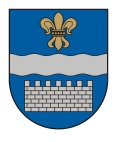 DAUGAVPILS VALSTSPILSĒTAS PAŠVALDĪBAS DOMEK. Valdemāra iela 1, Daugavpils, LV-5401, tālr. 65404344, 65404399, 65404321e-pasts: info@daugavpils.lv   www.daugavpils.lvSĒDES  PROTOKOLS2024.gada 25.aprīlī                                                        	                                     Nr.8	SĒDE NOTIEK DOMES SĒŽU ZĀLĒSĒDE SASAUKTA 	plkst. 14:00  SĒDI ATKLĀJ 	plkst. 14:00SĒDES DARBA KĀRTĪBA:1. Par grozījumiem Daugavpils valstspilsētas un Augšdaugavas novada sadarbības teritorijas civilās aizsardzības komisijas nolikumā.2. Par līdzfinansējuma piešķiršanu dalības braucienam biedrībai “Cirka un deju studija „VIVAT”” no pamatbudžeta apakšprogrammas „Sabiedrisko organizāciju atbalsta fonds”.3. Par Daugavpils valstspilsētas pašvaldības iestādes „Latgales zoodārzs” maksas pakalpojumu cenrādi.4. Par atbalstu pasākumu rīkošanai.5. Par dāvinājumu (ziedojumu) pieņemšanu un ziedojumu un dāvinājumu ieņēmumu un izdevumu tāmes apstiprināšanu Daugavpils valstspilsētas pašvaldības iestādei "Jaunatnes lietu un sporta pārvalde".6. Par kustamās mantas atsavināšanu.7. Par saistošo noteikumu “Par teritoriju un būvju uzturēšanu Daugavpils valstspilsētā” apstiprināšanu.8. Par satiksmes kontroles un uzraudzības video-analītikas risinājuma uzstādīšanu testa režīmā Daugavpils valstpilsētas pašvaldības administratīvajā teritorijā.9. Par grozījumiem Daugavpils valstspilsētas pašvaldības iestādes “Jaunatnes lietu un sporta pārvalde” Bērnu un jauniešu vasaras nometņu īstenošanas kārtībā.10. Par apropriācijas pārdali Daugavpils valstspilsētas pašvaldības iestādei “Jaunatnes lietu un sporta pārvalde” pamatbudžeta programmā “Jauniešu vasaras nodarbinātības pasākumi”.11. Par atbalstu projektam un apropriācijas palielināšanu Daugavpils valstspilsētas pašvaldības iestādei “Daugavpils Iespēju vidusskola” pamatbudžeta programmā „Eiropas Savienības un citu finanšu instrumentu finansētie projekti/pasākumi”.12. Par dzīvojamai mājai Raiņa ielā 15, Daugavpilī, funkcionāli nepieciešamā zemes gabala apstiprināšanu.13. Par dzīvojamās mājas Rēzeknes ielā 15, Daugavpilī, dzīvokļa īpašuma Nr.64 nodošanu atsavināšanai.14. Par zemes vienības ar kadastra apzīmējumu 05000 029 1604, Daugavpilī, sadali.15. Par zemes vienību ar kadastra apzīmējumiem 0500 022 0275 (kad.Nr.0500 022 3801) un 0500 022 2602 (kad.Nr.0500 022 2602), Daugavpilī, sadali.16. Par zemes vienības, kadastra apzīmējums 0500 031 0140, Dravnieku ielā 24, Daugavpilī, pārdošanu.17. Par zemes vienības, kadastra apzīmējums 0500 032 0806, Poligona ielā 17, Daugavpilī, pārdošanu.18. Par zemes vienības, kadastra apzīmējums 0500 004 9033, Drujas ielā 18A k-1, Daugavpilī, pārdošanu.19. Par zemes vienības, kadastra apzīmējums 0500 010 1350, Balvu ielā 1C k-15-542, Daugavpilī, pārdošanu.20. Par zemes vienības, kadastra apzīmējums 0500 010 1569, Balvu ielā 1C k-14-477, Daugavpilī, pārdošanu.21. Par zemes vienības, kadastra apzīmējums 0500 010 1872, Balvu ielā 1C k-18-633, Daugavpilī, pārdošanu.22. Par zemes vienības, kadastra apzīmējums 0500 028 3974, Butļerova ielā 1 k-6-126, Daugavpilī, pārdošanu.23. Par zemes vienības, kadastra apzīmējums 0500 005 0008, Smilšu ielā 95B, Daugavpilī, pārdošanu.24. Par zemes vienības, kadastra apzīmējums 0500 028 1458, Butļerova ielā 1 k-4-59, Daugavpilī, pārdošanu.25. Par zemes vienības, kadastra apzīmējums 0500 028 1417, Butļerova ielā 1 k-5-92, Daugavpilī, pārdošanu.26. Par zemes vienības, kadastra apzīmējums 0500 028 1429, Butļerova ielā 1 k-5-80, Daugavpilī, pārdošanu.27. Par zemes vienības, kadastra apzīmējums 05000200421, Stiklu ielas 8 rajonā, Daugavpilī, izsoles rezultātu apstiprināšanu un pirkuma līguma slēgšanu.28. Par  Daugavpils  valstspilsētas  pašvaldības nekustamo īpašumu  uzskaiti.29. Par Daugavpils valstspilsētas pašvaldības dzīvokļu īpašumu izsoļu (no 04.03.2024. līdz 03.04.2024.) rezultātu apstiprināšanu un pirkuma līgumu slēgšanu.30. Par zemes īpašuma tiesību Sliežu ielā 42, Daugavpilī, atjaunošanu.31. Par sakņu dārzu nomas tiesību izbeigšanu.SĒDI VADA – Daugavpils valstspilsētas pašvaldības domes priekšsēdētāja 1.vietnieks Aleksejs VasiļjevsSĒDĒ PIEDALĀS - 12 Domes deputāti –  I.Aleksejevs,   A.Gržibovskis, L.Jankovska, V.Kononovs, N.Kožanova, M.Lavrenovs, J.Lāčplēsis, V.Sporāne-Hudojana, I.Šķinčs  M.Truskovskis, D.Valainis, A.Vasiļjevs.SĒDĒ NEPIEDALĀS –  3  Domes deputāts - A.Elksniņš – komandējumā,                                                                          P.Dzalbe – iemels nav zināms,                                                                          I.Prelatovs – iemels nav zināms.SĒDĒ PIEDALĀS                                 - pašvaldības administrācijas darbinieki:                                                            R.Golovans, E.Upeniece, J.Kezika, N.Jefimovs,                                                                                                                      Ž.Kobzeva, I.Funte, D.Krīviņa, I.Limbēna, K.Rasis,                                                                  J.Mjagkiha                                                               - pašvaldības budžeta iestādes darbinieki:                                                          V.Linkeviča, M.Pupiņš, V.Golubevs, M.Gerasimova                                                                  Ivars Alps-Darījumu vadītājs SIA "Latvijas Mobilais                                                                 Telefons",                                                                 Edīte Faibuševiča- Biznesa klientu centra vadītāja                                                                Daugavpilī vadītājs SIA "Latvijas Mobilais Telefons".                                                       SĒDI PROTOKOLĒ  - Domes protokolu lietvedības pārzine S.Rimicāne1.§   (207)   Par grozījumiem Daugavpils valstspilsētas un Augšdaugavas novada sadarbības teritorijas civilās aizsardzības komisijas nolikumāA.VasiļjevsPamatojoties uz Pašvaldību likuma 4. panta pirmās daļas 18. punktu, 10. panta pirmās daļas 21. punktu, izpildot Civilās aizsardzības un katastrofas pārvaldīšanas likuma 11. panta pirmās daļas 2. punktā noteikto uzdevumu pašvaldības domei apstiprināt sadarbības teritorijas civilās aizsardzības komisijas nolikumu un sastāvu, kā arī ievērojot Ministru kabineta 2017. gada 26. septembra noteikumos Nr. 582 “Noteikumi par pašvaldību sadarbības teritorijas civilās aizsardzības komisijām” noteikto, atklāti balsojot: PAR – 12 (I.Aleksejevs, A.Gržibovskis, L.Jankovska, V.Kononovs, N.Kožanova, M.Lavrenovs, J.Lāčplēsis, V.Sporāne-Hudojana, I.Šķinčs, M.Truskovskis, D.Valainis, A.Vasiļjevs), PRET – nav, ATTURAS – nav, Daugavpils valstspilsētas pašvaldības dome nolemj:Izdarīt ar Daugavpils domes 2018. gada 13. jūlija lēmumu Nr. 357 apstiprinātajā Daugavpils valstspilsētas un Augšdaugavas novada sadarbības teritorijas civilās aizsardzības komisijas nolikumā šādus grozījumus:Izteikt 4. punktu šādā redakcijā:“4. Komisijas sastāvs: komisijas priekšsēdētājs -  Andrejs Elksniņš (Daugavpils valstspilsētas pašvaldības domes priekšsēdētājs); komisijas priekšsēdētāja vietnieki:Dmitrijs Karpovs (Valsts ugunsdzēsības un glābšanas dienesta Latgales reģiona pārvaldes priekšnieka vietnieks, Ugunsdrošības uzraudzības un civilās aizsardzības nodaļas priekšnieks); Arvīds Kucins (Augšdaugavas novada pašvaldības domes priekšsēdētājs);komisijas locekļi:Vitālijs Lisovs (Valsts ugunsdzēsības un glābšanas dienesta Latgales reģiona pārvaldes Daugavpils 2.daļas komandieris);Aleksejs Vasiļjevs (Daugavpils valstspilsētas pašvaldības domes priekšsēdētāja 1.vietnieks);Aivars Rasčevskis (Augšdaugavas novada pašvaldības domes priekšsēdētāja 1.vietnieks);Sabīne Šņepste (Daugavpils valstspilsētas pašvaldības izpilddirektore);Pēteris Dzalbe (Augšdaugavas novada pašvaldības izpilddirektors);Ināra Natarova (Augšdaugavas novada pašvaldības izpilddirektora 1.vietniece);Irēna Timšāne (Augšdaugavas novada pašvaldības Centrālās pārvaldes Finanšu pārvaldes vadītāja);Valērijs Ļaksa (Augšdaugavas novada pašvaldības tehniskais direktors); Aleksandrs Linkevičš (Daugavpils pilsētas pašvaldības policijas priekšnieks);Sergejs Pastuhovs (Daugavpils pilsētas pašvaldības policijas Operatīvās dežurējošās nodaļas priekšnieks);Jūlija Maizīte (Augšdaugavas novada pašvaldības policijas priekšniece);Vladislavs Okuņevs (Valsts policijas Latgales reģiona pārvaldes Dienvidlatgales iecirkņa Daugavpilī priekšnieks);Dmitrijs Leitāns (Valsts policijas Latgales reģiona pārvaldes Kārtības policijas biroja Resursu un krīzes vadības nodaļas priekšnieks);Mārtiņš Ruļuks (Daugavpils pašvaldības centrālās pārvaldes Administratīvā departamenta civilaizsardzības organizators);Iveta Plone (Augšdaugavas novada pašvaldības Dvietes pagasta pārvaldniece);Ruta Buldure (Augšdaugavas novada pašvaldības Pilskalnes pagasta pārvaldnieka p.i.);Valērijs Baranovskis (Latvijas Republikas Zemessardzes 34. kājnieku bataljona komandieris);Tomass Skrimblis (Valsts robežsardzes Daugavpils pārvaldes priekšnieka vietnieks robežkontroles un imigrācijas jautājumos, pulkvežleitnants);Sergejs Smirnovs (Ieslodzījuma vietu pārvaldes Daugavgrīvas cietuma priekšnieka vietnieks);Ieva Zvirbule (Neatliekamās medicīniskās palīdzības dienesta Daugavpils Brigāžu atbalsta centra vadītāja);Iveta Lobanoka (Valsts vides dienesta Latgales reģionālās vides pārvaldes direktore);Dainis Lazdāns (Valsts vides dienesta Latgales reģionālās vides pārvaldes direktora vietnieks);Dzintars Juškus (Pārtikas un veterinārā dienesta Dienvidlatgales pārvaldes vadītājs);Aivars Skrinda (Valsts meža dienesta Dienvidu virsmežniecības Daugavpils mežniecības vecākais mežzinis);Valērijs Golubevs (Daugavpils valstspilsētas pašvaldības iestādes “Komunālās saimniecības pārvalde” vadītājs);Teodors Binders (Daugavpils valstspilsētas pašvaldības iestādes “Komunālās saimniecības pārvalde” Tehniskais direktors);Bernardins Užulis (SIA “Daugavpils autobusu parks” darba aizsardzības inženieris);Juris Priedītis (SIA “Daugavpils satiksme” darba aizsardzības vecākais speciālists);Valentīns Piļščikovs (VAS “Latvijas dzelzceļš” Daugavpils dzelzceļa stacijas priekšnieks);Jānis Naglis (AS “Sadales tīkls” Austrumu tīklu nodaļas vadītājs);Pāvels Boļšakovs (SIA “Daugavpils dzīvokļu un komunālās saimniecības uzņēmums” tehniskas bāzes vadītājs);Andrejs Jeršovs (SIA “ORNAMENTS” valdes loceklis);Aivars Elksniņš (SIA “Naujenes pakalpojumu serviss” valdes loceklis);Jūlija Mamaja (SIA “Labiekārtošana - D” valdes locekle);Jeļena Lapinska (SIA “Daugavpils ūdens” valdes locekle);Ēriks Limanovskis (SIA “Daugavpils ūdens” tehniskais direktors);Aleksandrs Kramorenko (SIA “Daugavpils ūdens” izpilddirektors);Jūlija Strode (Latgales reģionālās Valsts darba inspekcijas vadītāja);Rimma Vavilova (Daugavpils valstspilsētas pašvaldības iestādes “Sociālais dienests” vadītāja vietniece);Olga Daļecka (Daugavpils valstspilsētas pašvaldības iestādes “Sociālais dienests” Sociālo pakalpojumu nodaļas vadītāja);Ludmila Vainiņa (Veselības inspekcijas Latgales kontroles nodaļas vadītāja);Vadims Gavriļins (SIA “Daugavpils reģionālā slimnīca” drošības jautājumu dienesta vadītājs);Anatolijs Vasiļonoks (SIA “Latvijas propāna gāze” Latgales reģionālās pārvaldes direktors);Jurijs Kuplovs – Oginskis (AS “Gaso” Daugavpils iecirkņa vadītājs);Ainārs Svirkovičs (AS “Gaso” Daugavpils iecirkņa vadošais inženieris);komisijas izpildsekretārs – Kārlis Rasis (Daugavpils valstspilsētas pašvaldības izpilddirektora vietnieks).”.Papildināt 11. punktu aiz vārda “kārtība” ar vārdu un skaitli “(1. pielikums)”.Papildināt 12. punktu ar trešo teikumu šādā redakcijā:“Komisijas locekļu apziņošana veicama saskaņā ar šī nolikuma 2. pielikumu.”.Izteikt nolikuma pielikumu šādā redakcijā:“1. pielikumsDaugavpils valstspilsētas un Augšdaugavas novada sadarbības teritorijas civilās aizsardzības komisijas nolikumamKOMISIJAS LOCEKĻU APZIŅOŠANAS KĀRTĪBA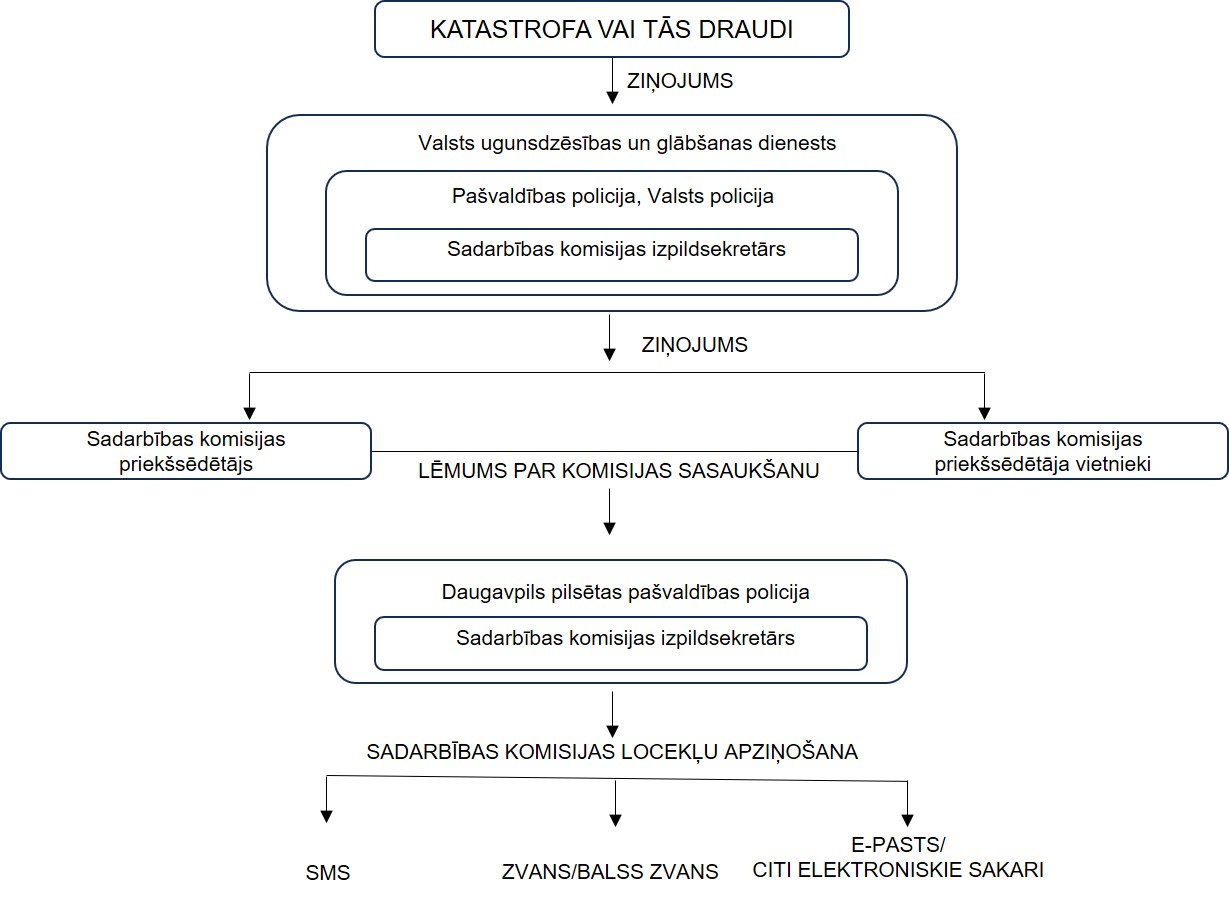 Papildināt nolikumu ar pielikumu šādā redakcijā:“2. pielikumsDaugavpils valstspilsētas un Augšdaugavas novada sadarbības teritorijas civilās aizsardzības komisijas nolikumamDaugavpils valstspilsētas un Augšdaugavas novada sadarbības teritorijas civilāsaizsardzības komisijas locekļu kontakti”.2.§   (208)   Par līdzfinansējuma piešķiršanu dalības braucienam biedrībai “Cirka un deju studija „VIVAT”” no pamatbudžeta apakšprogrammas „Sabiedrisko organizāciju atbalsta fonds”A.VasiļjevsPamatojoties uz Pašvaldību likuma 10.panta pirmās daļas 21.punktu, Daugavpils valstspilsētas pašvaldības domes 2024.gada 20.februāra saistošajiem noteikumiem Nr.13 „Par Daugavpils valstspilsētas pašvaldības 2024.gada budžetu”, Daugavpils valstspilsētas pašvaldības domes 2016.gada 28.janvāra noteikumu Nr.1 “Sabiedrisko organizāciju atbalsta fonda noteikumi”, kas apstiprināti ar Domes 2016.gada 28.janvāra lēmumu Nr.20 “Par noteikumu apstiprināšanu”, 11., 24., un 26.punktu, ņemot vērā biedrības “Cirka un deju studija „VIVAT”” 26.03.2024. pieteikumu, Daugavpils valstspilsētas pašvaldības domes Izglītības un Kultūras jautājumu komitejas 2024.gada 18.aprīļa sēdes atzinumu, Daugavpils valstspilsētas pašvaldības domes Finanšu komitejas 2024.gada 18.aprīļa sēdes atzinumu, atklāti balsojot: PAR – 12 (I.Aleksejevs, A.Gržibovskis, L.Jankovska, V.Kononovs, N.Kožanova, M.Lavrenovs, J.Lāčplēsis, V.Sporāne-Hudojana, I.Šķinčs, M.Truskovskis, D.Valainis, A.Vasiļjevs), PRET – nav, ATTURAS – nav, Daugavpils valstspilsētas pašvaldības dome nolemj:Piešķirt no Daugavpils valstspilsētas pašvaldības pamatbudžeta apakšprogrammas „Sabiedrisko organizāciju atbalsta fonds” līdzfinansējumu biedrībai “Cirka un deju studija „VIVAT”” (reģ.Nr. 40008215557) EUR 998.25 apmērā ( deviņi simti deviņdesmit astoņi eiro, 25 centi) braucienam maršrutā Daugavpils-Ventspils-Daugavpils, dalībai konkursā-festivālā „Talent Show”, kurš notiks no š.g. 30.aprīļa līdz 2.maijam uz kuģa maršrutā Ventspils-Tallina-Stokholma-Ventspils. 2. Daugavpils valstspilsētas pašvaldības iestādes “Daugavpils pašvaldības centrālā pārvalde” Centralizētajai grāmatvedībai līdzfinansējumu pārskaitīt biedrībai. 3.§   (209)   Par Daugavpils valstspilsētas pašvaldības iestādes „Latgales zoodārzs” maksas pakalpojumu cenrādiA.VasiļjevsPamatojoties uz Pašvaldību likuma 10.panta pirmās daļas 21.punktu,  Ministru kabineta 2018.gada 20.februāra noteikumu Nr.97 “Publiskas personas mantas iznomāšanas noteikumi” 4.1.apakšpunktu un 5.punktu, Ministru kabineta 2011.gada 3. maija noteikumu Nr. 333 „Kārtība, kādā plānojami un uzskaitāmi ieņēmumi no maksas pakalpojumiem un ar šo pakalpojumu sniegšanu saistītie izdevumi, kā arī maksas pakalpojumu izcenojumu noteikšanas metodika un izcenojumu apstiprināšanas kārtība” III nodaļu, Daugavpils pilsētas domes 2019.gada 28.maija noteikumiem „Noteikumi par Daugavpils pilsētas pašvaldības budžeta iestāžu sniegto maksas pakalpojumu izcenojumu noteikšanas un apstiprināšanas kārtību, maksas pakalpojumu ieņēmumu un izdevumu uzskaiti”, Daugavpils valstspilsētas pašvaldības domes Izglītības un kultūras komitejas 2024.gada 18.aprīļa atzinumu,  Daugavpils valstspilsētas pašvaldības domes Finanšu komitejas 2024. gada 18.aprīļa atzinumu, atklāti balsojot: PAR – 12 (I.Aleksejevs, A.Gržibovskis, L.Jankovska, V.Kononovs, N.Kožanova, M.Lavrenovs, J.Lāčplēsis, V.Sporāne-Hudojana, I.Šķinčs, M.Truskovskis, D.Valainis, A.Vasiļjevs), PRET – nav, ATTURAS – nav, Daugavpils valstspilsētas pašvaldības dome nolemj:Apstiprināt Daugavpils valstspilsētas pašvaldības iestādes „Latgales zoodārzs” (reģ.Nr.90000705874, juridiskā adrese Vienības iela 27, Daugavpils) maksas pakalpojumu cenrādi.Uzņemot delegācijas vai atsevišķas personas pašvaldības organizēto vizīšu laikā, ieejas maksa netiek iekasēta.Lēmums stājas spēkā 2024.gada 1.maijā.Atzīt par spēku zaudējušu Daugavpils pilsētas  domes 2018.gada 22.novembra lēmumu Nr.620 „Par Daugavpils pilsētas pašvaldības iestādes „Latgales zoodārzs” maksas pakalpojumu cenrādi„ , Daugavpils domes 2022.gada 14.jūlija lēmumu Nr.454 „Par grozījumiem Daugavpils pilsētas domes 2018.gada 22.novembra lēmumā Nr.620 „Par Daugavpils pilsētas pašvaldības iestādes „Latgales zoodārzs” maksas pakalpojumu cenrādi”Pielikumā: Daugavpils valstspilsētas pašvaldības iestādes „Latgales zoodārzs” sniegto maksas pakalpojumu cenrādis.4.§   (210)   Par atbalstu pasākumu rīkošanaiA.VasiļjevsPamatojoties uz Pašvaldību likuma 4.panta pirmās daļas 7.punkts un 10.panta pirmās daļas 21.punktu, Daugavpils domes 2020.gada 10.septembra noteikumu Nr.5 “Par kārtību, kādā tiek piešķirts finansējums sporta sacensībām” 43.punktu, ņemot vērā biedrības “Vieglatlētikas klubs “GALAXY”” un biedrības “SPEEDWAY GRAND PRIX OF LATVIA” pieteikumu, Daugavpils valstspilsētas pašvaldības domes Izglītības un kultūras jautājumu komitejas 2024.gada 18.aprīļa atzinumu, Daugavpils valstspilsētas pašvaldības domes Finanšu komitejas 2024.gada 18.aprīļa atzinumu, atklāti balsojot: PAR – 12 (I.Aleksejevs, A.Gržibovskis, L.Jankovska, V.Kononovs, N.Kožanova, M.Lavrenovs, J.Lāčplēsis, V.Sporāne-Hudojana, I.Šķinčs, M.Truskovskis, D.Valainis, A.Vasiļjevs), PRET – nav, ATTURAS – nav, Daugavpils valstspilsētas pašvaldības dome nolemj:Atbalstīt biedrības “Vieglatlētikas klubs “GALAXY”” (reģ.Nr. 40008205563) rīkoto pasākumu “Iepazīsti vieglatlētiku”  un piešķirt līdzfinansējumu 2000.00 EUR (divi tūkstoši euro) apmērā.Atbalstīt biedrības “SPEEDWAY GRAND PRIX OF LATVIA” (reģ.Nr. 50008097271) rīkoto pasākumu “Eiropas individuālā spīdveja čempionāta pusfināls”  un piešķirt līdzfinansējumu 3000.00 EUR (trīs tūkstoši euro) apmērā.Līdzfinansējumu piešķirt no Daugavpils valstspilsētas pašvaldības iestādes “Jaunatnes lietu un sporta pārvalde” pamatbudžeta apakšprogrammas “Atbalsts sporta organizāciju sporta pasākumiem” paredzēta finansējuma biedrībai “SPEEDWAY GRAND PRIX OF LATVIA” (reģ.Nr. 50008097271) pasākuma rīkošanai “Eiropas spīdveja pāru čempionāts” un  biedrībai “Vieglatlētikas klubs “GALAXY”” (reģ.Nr. 40008205563) pasākuma rīkošanai “2l.Starptautiskais H.Silova turnīrs augstlēkšanā”.Uzdot Daugavpils valstspilsētas pašvaldības iestādei “Jaunatnes lietu un sporta pārvalde” noslēgt līgumu ar biedrību “Vieglatlētikas klubs “GALAXY” (reģ.Nr. 40008205563) un biedrību “SPEEDWAY GRAND PRIX OF LATVIA”.5.§   (211)   Par dāvinājumu (ziedojumu) pieņemšanu un ziedojumu un dāvinājumu ieņēmumu un izdevumu tāmes apstirināšanu Daugavpils valstspilsētas pašvaldības iestādei "Jaunatnes lietu un sporta pārvalde"A.VasiļjevsPamatojoties uz Pašvaldību likuma 10.panta pirmās daļas 21.punktu, likuma “Par interešu konfliktu novēršanu valsts amatpersonu darbībā” 14.panta pirmo, otro, piekto, sesto un vienpadsmit daļu, ievērojot ar Daugavpils pilsētas domes 2013.gada 28.decembra lēmumu Nr.651 apstiprināto noteikumu Nr.3 “Noteikumi par dāvinājumu (ziedojumu) pieņemšanu, izlietošanu un uzskaiti Daugavpils pilsētas pašvaldības iestādēs” 4.punktu, ņemot vērā Daugavpils  valstspilsētas pašvaldības iestādes “Jaunatnes lietu un sporta pārvalde” 2024.gada 11.aprīļa vēstuli Nr.1.13/266 „Par ziedojuma (dāvinājuma) pieņemšanu” un Daugavpils  valstspilsētas pašvaldības iestādes “Jaunatnes lietu un sporta pārvalde” vadītājas Valērijas Linkevičas izvērtējumu par interešu konflikta neesamību, pieņemot minēto ziedojumu, to, ka ziedojuma pieņemšana neietekmē jebkādu lēmumu pieņemšanu attiecībā uz SIA  “Regula Baltija”,  Daugavpils valstspilsētas pašvaldības domes Izglītības un kultūras jautājumu komitejas 2024.gada 18.aprīļa atzinumu, Daugavpils valstspilsētas pašvaldības domes Finanšu komitejas 2024.gada 18.aprīļa atzinumu, atklāti balsojot: PAR – 12 (I.Aleksejevs, A.Gržibovskis, L.Jankovska, V.Kononovs, N.Kožanova, M.Lavrenovs, J.Lāčplēsis, V.Sporāne-Hudojana, I.Šķinčs, M.Truskovskis, D.Valainis, A.Vasiļjevs), PRET – nav, ATTURAS – nav, Daugavpils valstspilsētas pašvaldības dome nolemj:Atļaut Daugavpils valstspilsētas pašvaldības iestādes “Jaunatnes lietu un sporta pārvalde” (turpmāk - Pārvalde) vadītājai Valērijai Linkevičai Pārvaldes vārdā pieņemt ziedojumu Pārvaldes funkciju izpildes veicināšanai no SIA “Regula Baltija”(vienotais reģ. Nr.41503036161, Višķu iela 34, Daugavpils, LV-5410), sporta un jaunatnes festivālu organizēšanai par kopējo summu EUR 2000,00 (divi tūkstoši euro 00 centi) apmērā.Daugavpils valstspilsētas pašvaldības iestādes „Jaunatnes lietu un sporta pārvalde” vadītājai Valērijai Linkevičai ievērot normatīvajos aktos noteikto prasību izpildi attiecībā uz dāvinājuma (ziedojuma) pieņemšanu un lēmumu pieņemšanu attiecībā uz dāvinātāju (ziedotāju). Apstiprināt Daugavpils valstspilsētas pašvaldības iestādes „Jaunatnes lietu un sporta pārvalde” ziedojumu un dāvinājumu ieņēmumu un izdevumu tāmi 2024. gadam saskaņā ar pielikumu. Pielikumā: Daugavpils valstspilsētas pašvaldības iestādes “Jaunatnes lietu un sporta pārvalde” ieņēmumu un izdevumu tāme un paskaidrojums 2024.gadam.6.§   (212)   Par kustamās mantas atsavināšanuN.KožanovaPamatojoties uz Pašvaldību likuma 10.panta pirmās daļas 17.punktu, Publiskas personas mantas atsavināšanas likuma 6.panta otro un trešo daļu, 8.panta ceturto, piekto, septīto daļu, 10.pantu, 47.pantu, ņemot vērā Daugavpils pašvaldības centrālās pārvaldes Centralizētās grāmatvedības pamatlīdzekļu uzskaites kartīti Nr.12311101, inventāra Nr.12311101, SIA “Konsultant” sertificēta eksperta R.Milaševiča 2024.gada 28.marta Transportlīdzekļa tehniskās ekspertīzes slēdzienu Nr.54, Daugavpils valstspilsētas pašvaldības domes Finanšu komitejas 2024.gada 18.aprīļa atzinumu, atklāti balsojot: PAR – 12 (I.Aleksejevs, A.Gržibovskis, L.Jankovska, V.Kononovs, N.Kožanova, M.Lavrenovs, J.Lāčplēsis, V.Sporāne-Hudojana, I.Šķinčs, M.Truskovskis, D.Valainis, A.Vasiļjevs), PRET – nav, ATTURAS – nav, Daugavpils valstspilsētas pašvaldības dome nolemj:Atļaut Daugavpils valstspilsētas pašvaldības iestādei “Sociālais dienests”, (turpmāk – Dienests), reģistrācijas numurs 90001998587, juridiskā adrese: Vienības iela 8, Daugavpils, LV-5401, atsavināt, pārdodot atklātā izsolē Dienesta bilancē esošo kustamo mantu – vieglo automašīnu VOLKSWAGEN CADDY, izlaiduma gads: 2009, valsts reģistrācijas Nr.JS9372, šasijas Nr.WV2ZZZ2KZ9X105772, transportlīdzekļa reģistrācijas apliecības Nr. AF2119514 (turpmāk – Automašīna).Apstiprināt Automašīnas nosacīto cenu jeb izsoles sākumcenu, atbilstoši sertificēta eksperta ekspertīzes slēdzienā noteiktajam: EUR 1800,00 (viens tūkstotis astoņi simti euro, 00 centi) bez PVN 21%. Automašīnas atlikusī bilances vērtība uz 2024.gada 30.aprīli ir EUR 863,32 EUR.Uzdot Dienestam normatīvajos aktos noteiktā kārtībā organizēt un veikt kustamās mantas izsoli un veikt citas ar izsoles procesa nodrošināšanu saistītās nepieciešamās darbības.Pilnvarot Daugavpils valstspilsētas pašvaldības izpilddirektori S.Šņepsti apstiprināt pārdodamās kustamās mantas izsoles noteikumus un izsoles rezultātus.Ieņēmumus no kustamas mantas atsavināšanas ieskaitīt Daugavpils valstspilsētas pašvaldības budžetā.7.§   (213)   Par saistošo noteikumu “Par teritoriju un būvju uzturēšanu Daugavpils valstspilsētā” apstiprināšanuI.AleksejevsPamatojoties uz Pašvaldību likuma 45. panta pirmās daļas 3. un 4. punktu, Ministru kabineta 2010. gada 28. septembra noteikumu Nr. 906 “Dzīvojamās mājas sanitārās apkopes noteikumi” 4. punktu un Ministru kabineta 2014. gada 19. augusta noteikumu Nr. 500 “Vispārīgie būvnoteikumi” 158.2. apakšpunktu, ņemot vērā Daugavpils valstspilsētas pašvaldības domes Pilsētas saimniecības un attīstības komitejas 2024. gada 18. aprīļa atzinumu un Finanšu komitejas 2024. gada 18. aprīļa atzinumu, atklāti balsojot: PAR – 12 (I.Aleksejevs, A.Gržibovskis, L.Jankovska, V.Kononovs, N.Kožanova, M.Lavrenovs, J.Lāčplēsis, V.Sporāne-Hudojana, I.Šķinčs, M.Truskovskis, D.Valainis, A.Vasiļjevs), PRET – nav, ATTURAS – nav, Daugavpils valstspilsētas pašvaldības dome nolemj:Apstiprināt Daugavpils valstspilsētas pašvaldības domes 2024. gada 18. aprīļa saistošos noteikumus Nr.19 “Par teritoriju un būvju uzturēšanu Daugavpils valstspilsētā”.Pielikumā: Daugavpils valstspilsētas pašvaldības domes 2024. gada 18. aprīļa saistošie noteikumi Nr.19 “Par teritoriju un būvju uzturēšanu Daugavpils valstspilsētā” un to paskaidrojuma raksts.8.§   (214)   Par satiksmes kontroles un uzraudzības video-analītikas risinājuma uzstādīšanu testa režīmā Daugavpils valstpilsētas pašvaldības administratīvajā teritorijāI.Aleksejevs, J.Lāčplēsis, A.Vasiļjevs, R.Golovans, V.Kononovs, I.Šķinčs, L.Jankovska, M.TruskovskisPrezentāciju vada SIA "Latvijas Mobilais Telefons" Darījumu vadītājs Ivars Alps.Nodrošinot  Pašvaldību likuma 4.panta pirmās daļas 3.punktā minētas pašvaldības autonomas funkcijas izpildi- gādāt par pašvaldības īpašumā esošo ceļu būvniecību, uzturēšanu un pārvaldību, kā arī nodrošinot 4.panta pirmās daļas 14.punktā minēto- piedalīties sabiedriskas kārtības un drošības nodrošināšana, pamatojoties uz Pašvaldību likuma 10.panta pirmās daļas pirmo teikumu, kurš nosaka, ka Dome ir tiesīga izlemt ikvienu pašvaldības kompetences jautājumu,  ņemot vērā 2022.gada 14.novembrī Daugavpils pilsētas pašvaldības Transporta komisijas sēdē (protokols Nr.16) pieņemto lēmumu ar kuru pašvaldībai ir ieteikts uzstādīt ierīces kuras fiksē autotransporta kustību pie luksofora aizliedzošā signāla, izskatot Daugavpils valstspilsētas pašvaldības iestādes “Komunālās saimniecības pārvalde” sniegto informatīvo ziņojumu par SIA “Latvijas mobilais telefons” piedāvājumu par video-analītikas risinājuma testēšanu,ņemot vērā Daugavpils valstspilsētas pašvaldības domes Pilsētas saimniecības un attīstības komitejas 2024.gada 18.aprīļa atzinumu: atklāti balsojot: PAR – 12 (I.Aleksejevs, A.Gržibovskis, L.Jankovska, V.Kononovs, N.Kožanova, M.Lavrenovs, J.Lāčplēsis, V.Sporāne-Hudojana, I.Šķinčs, M.Truskovskis, D.Valainis, A.Vasiļjevs), PRET – nav, ATTURAS – nav, Daugavpils valstspilsētas pašvaldības dome nolemj:Atbalstīt satiksmes kontroles un uzraudzības video-analītikas risinājuma uzstādīšanu testa režīmā Daugavpils valstpilsētas pašvaldības administratīvajā teritorijā uz 6 (sešiem) mēnešiem.Pilnvarot Domes izpilddirektori S.Šņepsti parakstīt līgumu.Pielikumā: līguma projekts9.§   (215)   Par grozījumiem Daugavpils valstspilsētas pašvaldības iestādes “Jaunatnes lietu un sporta pārvalde” Bērnu un jauniešu vasaras nometņu īstenošanas kārtībāL.JankovskaPamatojoties uz Pašvaldību likuma 4. panta pirmās daļas 7. punktu un 10. panta pirmās daļas 21. punktu, ņemot vērā Ministru kabineta 2009. gada 1. septembra noteikumos Nr. 981 “Bērnu nometņu organizēšanas un darbības kārtība” noteikto, Daugavpils valstspilsētas pašvaldības domes Izglītības un kultūras jautājumu komitejas 2024. gada 18. aprīļa atzinumu un Finanšu komitejas 2024. gada 18. aprīļa atzinumu, atklāti balsojot: PAR – 12 (I.Aleksejevs, A.Gržibovskis, L.Jankovska, V.Kononovs, N.Kožanova, M.Lavrenovs, J.Lāčplēsis, V.Sporāne-Hudojana, I.Šķinčs, M.Truskovskis, D.Valainis, A.Vasiļjevs), PRET – nav, ATTURAS – nav, Daugavpils valstspilsētas pašvaldības dome nolemj:Izdarīt ar Daugavpils valstspilsētas pašvaldības domes 2023.gada 23.februāra lēmumu Nr. 97 apstiprinātajā Daugavpils valstspilsētas pašvaldības iestādes “Jaunatnes lietu un sporta pārvalde” Bērnu un jauniešu vasaras nometņu īstenošanas kārtībā grozījumu un izteikt 4. punktu šādā redakcijā:“4. Nometnes īstenotāji ir Daugavpils valstspilsētas vispārējās izglītības iestādes, Daugavpils pilsētas Bērnu un jauniešu centrs “Jaunība”, Daugavpils Inovāciju centrs, Mākslu izglītības kompetences centrs “Daugavpils Dizaina un mākslas vidusskola Saules skola” un Daugavpils Tehnoloģiju un tūrisma tehnikums (turpmāk – Nometnes īstenotājs). Nometnes notiek Nometnes īstenotāju telpās.”10.§   (216)   Par apropriācijas pārdali Daugavpils valstspilsētas pašvaldības iestādei “Jaunatnes lietu un sporta pārvalde” pamatbudžeta programmā “Jauniešu vasaras nodarbinātības pasākumi”L.JankovskaPamatojoties uz Pašvaldību likuma 10.panta pirmās daļas 21.punktu, likuma „Par pašvaldību budžetiem” 30.pantu, Daugavpils domes 2021.gada 23.septembra noteikumu Nr.5 „Noteikumi par Daugavpils valstspilsētas pašvaldības budžeta izstrādāšanu, apstiprināšanu, grozījumu veikšanu, izpildi un kontroli” 45.punktu, ņemot vērā Daugavpils valstspilsētas pašvaldības domes Izglītības un kultūras jautājumu komitejas 2024.gada 18.aprīļa atzinumu, Daugavpils valstspilsētas pašvaldības domes Finanšu komitejas 2024.gada 18.aprīļa atzinumu, atklāti balsojot: PAR – 12 (I.Aleksejevs, A.Gržibovskis, L.Jankovska, V.Kononovs, N.Kožanova, M.Lavrenovs, J.Lāčplēsis, V.Sporāne-Hudojana, I.Šķinčs, M.Truskovskis, D.Valainis, A.Vasiļjevs), PRET – nav, ATTURAS – nav, Daugavpils valstspilsētas pašvaldības dome nolemj:Veikt apropriācijas pārdali Daugavpils valstspilsētas pašvaldības iestādei “Jaunatnes lietu un sporta pārvalde” (reģ.Nr. 90011647754, juridiskā adrese: Kandavas iela 17A, Daugavpils) starp izdevumu kodiem atbilstoši ekonomiskajām kategorijām Daugavpils valstspilsētas pašvaldības pamatbudžeta programmā “Jauniešu vasaras nodarbinātības pasākumi” saskaņā ar pielikumu. Pielikumā: Daugavpils valstspilsētas pašvaldības pamatbudžeta programmas “Jauniešu  vasaras nodarbinātības pasākumi” ieņēmumu un izdevumu tāmes grozījumi un paskaidrojums 2024.gadam.11.§   (217)   Par atbalstu projektam un apropriācijas palielināšanu Daugavpils valstspilsētas pašvaldības iestādei “Daugavpils Iespēju vidusskola” pamatbudžeta programmā „Eiropas Savienības un citu finanšu instrumentu finansētie projekti/pasākumi”A.GržibovskisPamatojoties uz Pašvaldību likuma 10.panta pirmās daļas 21.punktu, likuma “Par pašvaldību budžetiem” 30.pantu., Daugavpils domes 2021.gada 23.septembra noteikumu Nr.5 “Noteikumi par Daugavpils valstspilsētas pašvaldības budžeta izstrādāšanu, apstiprināšanu, grozījumu veikšanu, izpildi un kontroli” 49.punktu, ņemot vērā Daugavpils valstspilsētas pašvaldības domes Izglītības un kultūras jautājumu komitejas 2024.gada 18.aprīļa sēdes atzinumu, Daugavpils valstspilsētas pašvaldības domes Finanšu komitejas 2024.gada 18.aprīļa sēdes atzinumu, atklāti balsojot: PAR – 12 (I.Aleksejevs, A.Gržibovskis, L.Jankovska, V.Kononovs, N.Kožanova, M.Lavrenovs, J.Lāčplēsis, V.Sporāne-Hudojana, I.Šķinčs, M.Truskovskis, D.Valainis, A.Vasiļjevs), PRET – nav, ATTURAS – nav,  Daugavpils valstspilsētas pašvaldības dome nolemj:Atbalstīt Daugavpils valstspilsētas  pašvaldības iestādes “Daugavpils Iespēju vidusskola” (juridiskā adrese: Valkas iela 4a, Daugavpilī) dalību projektā “Digitālie resursi aktīvai izglītībai” saskaņā ar 1.pielikumu.Veikt apropriācijas palielināšanu Daugavpils valstspilsētas  pašvaldības iestādei “Daugavpils Iespēju vidusskola” pamatbudžeta programmā “Eiropas Savienības un citu finanšu instrumentu finansētie projekti” saskaņā ar 2.pielikumu.Pielikumā: 1. Projekta “Digitālie resursi aktīvai izglītībai”  apraksts.2. Daugavpils valstspilsētas  pašvaldības iestādes “Daugavpils Iespēju vidusskola” pamatbudžeta programmas „Eiropas Savienības un citu finanšu instrumentu  finansētie projekti” ieņēmumu un izdevumu tāmes grozījumi un paskaidrojums 2024.gadam.12.§   (218)   Par dzīvojamai mājai Raiņa ielā 15, Daugavpilī, funkcionāli nepieciešamā zemes gabala apstiprināšanuM.Lavrenovs      Pamatojoties uz Pašvaldību likuma 10.panta pirmās daļas 21.punktu, Piespiedu dalītā īpašuma privatizētajās daudzdzīvokļu mājās izbeigšanas likuma 4.panta pirmo daļu, 5.panta piekto daļu, Civillikuma 968.pantu, Daugavpils pilsētas pašvaldības 2015.gada 28.decembra saistošo noteikumu Nr.55 “Dzīvojamai mājai funkcionāli nepieciešamā zemes gabala pārskatīšanas kārtība” 7.punktu, izskatot 2024.gada 12.marta dzīvojamās mājas Raiņa ielā 15, Daugavpilī, dzīvokļu īpašnieku kopsapulces protokolu, dzīvojamās mājas Raiņa ielā 15, Daugavpilī, pārvaldnieka (pilnvarotās personas) SIA “Daugavpils dzīvokļu un komunālās saimniecības uzņēmums”, reģistrācijas numurs 41503002485, 2024.gada 13.marta iesniegumu Nr.1.12/0116 (reģistrēta Daugavpils pašvaldības centrālajā pārvaldē 13.03.2024. ar Nr.1.2.-7/912), ņemot vērā Daugavpils valstspilsētas pašvaldības domes Īpašuma un mājokļu komitejas 2024.gada 18.aprīļa atzinumu, atklāti balsojot: PAR – 12 (I.Aleksejevs, A.Gržibovskis, L.Jankovska, V.Kononovs, N.Kožanova, M.Lavrenovs, J.Lāčplēsis, V.Sporāne-Hudojana, I.Šķinčs, M.Truskovskis, D.Valainis, A.Vasiļjevs), PRET – nav, ATTURAS – nav, Daugavpils valstspilsētas pašvaldības dome nolemj:     1.Apstiprināt dzīvojamai mājai Raiņa ielā 15, Daugavpilī, funkcionāli nepieciešamā zemes gabala kopplatību 1184 m2, kas sastāv no zemes vienības ar kadastra apzīmējumu 0500 001 6919  678 m2 platībā un zemes vienības 506 m2 platībā, kas ir daļa no zemes vienības ar kadastra apzīmējumu 0500 001 6916 kopplatībā 733 m2.        2. Noteikt zemes vienībām ar kadastra apzīmējumiem 0500 001 6919, 0500 001 6916, izmantošanas mērķi – trīs, četru un piecu stāvu daudzdzīvokļu māju apbūve (kods 0702).     3. Lēmumu var pārsūdzēt administratīvajā tiesā.Pielikumā: Zemes vienību plāns.13.§   (219)   Par dzīvojamās mājas Rēzeknes ielā 15, Daugavpilī, dzīvokļa īpašuma Nr.64 nodošanu atsavināšanaiM.Lavrenovs Pamatojoties uz Pašvaldību likuma 10.panta pirmās daļas 16.punktu, likuma “Par valsts un pašvaldību dzīvojamo māju privatizāciju” Pārejas noteikumu 30.punktu, Publiskas personas mantas atsavināšanas likuma 4.panta ceturtās daļas 5.punktu, 5.panta pirmo un otro daļu, 8.panta otro daļu, Ministru kabineta 01.02.2011. noteikumu Nr.109 “Kārtība, kādā atsavināma publiskas personas manta” 11.5.apakšpunktu, izskatot dzīvokļa Nr.64 Rēzeknes ielā 15, Daugavpilī, īrnieces atsavināšanas ierosinājumu (reģistrēts Daugavpils pašvaldības centrālajā pārvaldē 10.04.2024. ar Nr.271/1.2.-16) par dzīvojamās mājas Rēzeknes ielā 15, Daugavpilī, dzīvokļa īpašuma Nr.64 atsavināšanu, ņemot vērā Daugavpils valstspilsētas pašvaldības domes (turpmāk – Dome) Īpašuma un mājokļu komitejas 2024.gada 18.aprīļa atzinumu, Domes Finanšu komitejas 2024.gada 18.aprīļa atzinumu, atklāti balsojot: PAR – 12 (I.Aleksejevs, A.Gržibovskis, L.Jankovska, V.Kononovs, N.Kožanova, M.Lavrenovs, J.Lāčplēsis, V.Sporāne-Hudojana, I.Šķinčs, M.Truskovskis, D.Valainis, A.Vasiļjevs), PRET – nav, ATTURAS – nav, Dome nolemj:     1. Atļaut atsavināt dzīvojamās mājas Rēzeknes ielā 15, Daugavpilī, dzīvokļa īpašumu Nr.64, kadastra numurs 0500 903 5941, kura sastāvā ietilpst dzīvoklis Nr.64, mājas (kadastra apzīmējums 05000081005 001) un zemes vienības ar kopējo platību 5320 m2, kadastra apzīmējums 0500 008 1005, 447/63784 kopīpašuma domājamās daļas.2. Daugavpils valstspilsētas pašvaldības dzīvojamo māju privatizācijas un īpašuma atsavināšanas komisijai veikt atsavināmā dzīvokļa īpašuma novērtēšanu.3. Īpašuma pārvaldīšanas departamentam sagatavot lēmuma projektu izskatīšanai Domes sēdē par dzīvojamās mājas Rēzeknes ielā 15, Daugavpilī, dzīvokļa īpašuma Nr.64, kadastra numurs 0500 903 5941, pārdošanu.14.§   (220)   Par zemes vienības ar kadastra apzīmējumu 05000 029 1604, Daugavpilī, sadaliM.LavrenovsPamatojoties uz Pašvaldību likuma 10.panta pirmās daļas 21.punktu, Daugavpils pilsētas teritoriālplānojumu, kas apstiprināts ar Daugavpils pilsētas domes 2020.gada 24.marta saistošajiem noteikumiem Nr.12 “Daugavpils pilsētas teritorijas plānojuma izmantošanas un apbūves saistošie noteikumi un grafiskā daļa”, izskatot  fiziskas personas iesniegumu, kā arī ņemot vērā Daugavpils valstspilsētas pašvaldības domes Īpašuma un mājokļu komitejas 2024.gada 18.aprīļa atzinumu, atklāti balsojot: PAR – 12 (I.Aleksejevs, A.Gržibovskis, L.Jankovska, V.Kononovs, N.Kožanova, M.Lavrenovs, J.Lāčplēsis, V.Sporāne-Hudojana, I.Šķinčs, M.Truskovskis, D.Valainis, A.Vasiļjevs), PRET – nav, ATTURAS – nav, Daugavpils valstspilsētas pašvaldības dome nolemj:Sadalīt Daugavpils valstspilsētas pašvaldībai piekritīgu (pamatojoties uz Daugavpils pilsētas domes 2021.gada 11.februāra lēmuma Nr.81 719.apakšpunktu) zemes vienību ar kadastra apzīmējumu 0500 029 1604, Daugavpilī,  4435m2 platībā, atbilstoši pievienotajai shēmai.Jaunizveidotajām zemes vienībām ar platībām 1875m2, 1875m2 un 685 m2 noteikt izmantošanas mērķi ––"Individuālo dzīvojamo māju apbūves zeme" (kods 0601);Uzdot Daugavpils pašvaldības centrālās pārvaldes Īpašuma pārvaldīšanas departamentam organizēt zemes vienības sadales procedūru.Pielikumā: Zemes vienības ar kadastra apz.0500 029 1604, Daugavpilī, sadales shēma.15.§   (221)   Par zemes vienību ar kadastra apzīmējumiem 0500 022 0275 (kad.Nr.0500 022 3801) un 0500 022 2602 (kad.Nr.0500 022 2602), Daugavpilī, sadaliM.Lavrenovs, I.Šķinčs, I.FuntePamatojoties uz Pašvaldību likuma 10.panta pirmās daļas 21.punktu, Daugavpils pilsētas teritoriālplānojumu, kas apstiprināts ar Daugavpils pilsētas domes 2020.gada 24.marta saistošajiem noteikumiem Nr.12 “Daugavpils pilsētas teritorijas plānojuma izmantošanas un apbūves saistošie noteikumi un grafiskā daļa”, izskatot  fiziskas personas iesniegumu, kā arī ņemot vērā Daugavpils valstspilsētas pašvaldības domes Īpašuma un mājokļu komitejas 2024.gada 18.aprīļa atzinumu, atklāti balsojot: PAR – 11 (I.Aleksejevs, L.Jankovska, V.Kononovs, N.Kožanova, M.Lavrenovs, J.Lāčplēsis, V.Sporāne-Hudojana, I.Šķinčs, M.Truskovskis, D.Valainis, A.Vasiļjevs), PRET – nav, ATTURAS – (A.Gržibovskis), Daugavpils valstspilsētas pašvaldības dome nolemj:1.Sadalīt Daugavpils valstspilsētas pašvaldībai piekritīgu (pamatojoties uz Daugavpils pilsētas domes 2021.gada 11.februāra lēmuma Nr.81 619.apakšpunktu) zemes vienību ar kadastra apzīmējumu 0500 022 0275 (kad.Nr. 0500 022 3801), Daugavpilī,  40799m2 platībā, atbilstoši pievienotajai shēmai – 306m2, 250m2  un 40243m2 platībā;2. Sadalīt Daugavpils valstspilsētas pašvaldībai piekritīgu (pamatojoties uz Daugavpils pilsētas domes 2021.gada 11.februāra lēmuma Nr.82 353.apakšpunktu) zemes vienību ar kadastra apzīmējumu 0500 022 2602 (kad.Nr. 0500 022 2602), Daugavpilī,  1569m2 platībā, atbilstoši pievienotajai shēmai – 48m2 un 1521m2 platībā;3. Atdalīto zemes vienību 306m2 platībā apvienot ar atdalīto zemes vienību 48m2 platībā un jaunizveidotajai zemes vienībai 354m2 platībā noteikt izmantošanas mērķi –– "Individuālo dzīvojamo māju apbūves zeme" (kods 0601);4. Atdalītajai zemes vienībai 250m2 platībā noteikt izmantošanas mērķi –– "Individuālo dzīvojamo māju apbūves zeme" (kods 0601);5. Atlikušajai zemes vienībai  40243m2 platībā, kas paliek no zemes vienības ar kadastra apzīmējumu 0500 022 0275 (kad.Nr. 0500 022 3801), Daugavpilī, atstāt izmantošanas mērķi – “Dabas pamatnes, parki, zaļās zonas un citas rekreācijas nozīmes objektu teritorijas, ja tajās atļautā saimnieciskā darbība nav pieskaitāma pie kāda cita klasifikācijā norādīta lietošanas mērķa” (kods 0501);6. Atlikušajai zemes vienībai  1521m2 platībā, kas paliek no zemes vienības ar kadastra apzīmējumu 0500 022 2602 (kad.Nr. 0500 022 2602), Daugavpilī, atstāt izmantošanas mērķi – “Zeme dzelzceļa infrastruktūras zemes nodalījuma joslā un ceļu zemes nodalījuma joslā” (kods 1101);7. Uzdot Daugavpils pašvaldības centrālās pārvaldes Īpašuma pārvaldīšanas departamentam organizēt zemes vienības sadales procedūru.Pielikumā: Zemes vienību ar apzīmējumiem  0500 022 0275 (kad.Nr. 0500 022 3801)  un 0500 022 2602 (kad.Nr. 0500 022 2602), Daugavpilī, sadales shēma.16.§   (222)   Par zemes vienības, kadastra apzīmējums 0500 031 0140, Dravnieku ielā 24, Daugavpilī, pārdošanuV.KononovsPamatojoties uz Pašvaldību likuma 10.panta pirmās daļas 16.punktu, Publiskas personas mantas atsavināšanas likuma 5.panta piekto daļu, 8.panta trešo un septīto daļu, 37.panta pirmās daļas 4.punktu, 41.panta otro daļu, 44.panta ceturto daļu, 44.1panta pirmo, otro un piekto daļu, Zemesgrāmatu apliecībām, nodalījuma Nr.100000582927 un nodalījuma Nr.100000740356, nodrošinot Daugavpils valstspilsētas pašvaldības domes (turpmāk - Dome) 2024.gada 20.februāra lēmuma Nr.99 “Par zemes gabalu nodošanu atsavināšanai” 1.10.apakšpunkta izpildi, ņemot vērā Daugavpils pilsētas pašvaldības dzīvojamo māju privatizācijas un īpašuma atsavināšanas komisijas 2024.gada 20.marta sēdes protokolu Nr.3 (2.punkts), Domes Finanšu komitejas 2024.gada 18.aprīļa atzinumu, atklāti balsojot: PAR – 12 (I.Aleksejevs, A.Gržibovskis, L.Jankovska, V.Kononovs, N.Kožanova, M.Lavrenovs, J.Lāčplēsis, V.Sporāne-Hudojana, I.Šķinčs, M.Truskovskis, D.Valainis, A.Vasiļjevs), PRET – nav, ATTURAS – nav, Dome nolemj:      1. Apstiprināt atsavināmas apbūvētas zemes vienības 704 m2 platībā, kadastra              Nr.05000310140 (kadastra apzīmējums 05000310140), Dravnieku ielā 24, Daugavpilī (turpmāk - Zemesgabals), nosacīto cenu 3870,00 EUR (trīs tūkstoši astoņi simti septiņdesmit eiro 00 centi) apmērā.     2. Pārdot Zemesgabalu uz tā esošās būves, kadastra Nr.05005310094 (Zemesgrāmatas nodalījums Nr.100000740356), īpašniekam, turpmāk – Pircējs, par nosacīto cenu 3870,00 EUR (tris tūkstoši astoņi simti septiņdesmit eiro 00 centi).      3. Pircējam, pērkot Zemesgabalu uz nomaksu:      3.1. jāsamaksā avanss 10% (desmit procenti) apmērā no pirkuma maksas;     3.2. par atlikto maksājumu jāmaksā - 6% (seši procenti) gadā no vēl nesamaksātās pirkuma maksas daļas un par pirkuma līgumā noteikto maksājuma termiņu kavējumu – nokavējuma procentus 0,1 procenta apmērā no kavētās maksājuma summas par katru kavējuma dienu;      3.3.  nomaksas termiņš nedrīkst būt lielāks par pieciem gadiem;     3.4. ja Pircējs samaksā visu pirkuma maksu mēneša laikā no pirkuma līguma spēkā stāšanās dienas, maksa par atlikto maksājumu Pircējam nav jāmaksā;     3.5. bez Daugavpils valstspilsētas pašvaldības (turpmāk – Pašvaldība) atļaujas atsavināmo Zemesgabalu nedalīt, neatsavināt un neapgrūtināt ar lietu tiesībām;     3.6. zemes lietošanas maksu par Zemesgabala lietošanu jāmaksā līdz Pircēja īpašuma tiesību nostiprināšanai zemesgrāmatā;     3.7. īpašuma tiesības uz atsavināmo Zemesgabalu var reģistrēt zemesgrāmatā, nostiprinot ķīlas tiesības uz Zemesgabalu par labu Pašvaldībai pirkuma maksas nesamaksātās summas apmērā.       4. Pašvaldības iestādes “Daugavpils pašvaldības centrālā pārvalde” (turpmāk – Centrālā pārvalde) Īpašuma pārvaldīšanas departamentam nosūtīt Pircējam atsavināšanas paziņojumu.     5. Līdzekļus, kas tiks iegūti par atsavināmo Zemesgabalu, ieskaitīt Pašvaldības budžetā.         6. Centrālās pārvaldes Centralizētajai grāmatvedībai:     6.1. pēc Pircēja zemes lietošanas tiesību uz atsavināmo Zemesgabalu izbeigšanas (īpašuma tiesību nostiprināšanas zemesgrāmatā) norakstīt Zemesgabalu no Pašvaldības bilances;     6.2. kopā ar Centrālās pārvaldes Īpašuma pārvaldīšanas departamentu nodot Zemesgabalu ar pieņemšanas-nodošanas aktu Pircējam.17.§   (223)   Par zemes vienības, kadastra apzīmējums 0500 032 0806, Poligona ielā 17, Daugavpilī, pārdošanuV.Kononovs      Pamatojoties uz Pašvaldību likuma 10.panta pirmās daļas 16.punktu, Publiskas personas mantas atsavināšanas likuma 5.panta piekto daļu, 8.panta trešo un septīto daļu, 37.panta pirmās daļas 4.punktu, 41.panta otro daļu, 44.panta ceturto daļu, 44.1panta pirmo, otro un piekto daļu, Zemesgrāmatu apliecībām, nodalījuma Nr.100000541649 un nodalījuma Nr.100000568194, nodrošinot Daugavpils valstspilsētas pašvaldības domes (turpmāk - Dome) 2024.gada 8.februāra lēmuma Nr.55 “Par zemes gabalu nodošanu atsavināšanai” 1.1.apakšpunkta izpildi, ņemot vērā Daugavpils pilsētas pašvaldības dzīvojamo māju privatizācijas un īpašuma atsavināšanas komisijas 2024.gada 20.marta sēdes protokolu Nr.3 (1.punkts), Domes Finanšu komitejas 2024.gada 18.aprīļa atzinumu, atklāti balsojot: PAR – 12 (I.Aleksejevs, A.Gržibovskis, L.Jankovska, V.Kononovs, N.Kožanova, M.Lavrenovs, J.Lāčplēsis, V.Sporāne-Hudojana, I.Šķinčs, M.Truskovskis, D.Valainis, A.Vasiļjevs), PRET – nav, ATTURAS – nav, Dome nolemj:      1. Apstiprināt atsavināmas apbūvētas zemes vienības 609 m2 platībā, kadastra              Nr.05000320806 (kadastra apzīmējums 05000320806), Poligona ielā 17, Daugavpilī (turpmāk - Zemesgabals), nosacīto cenu 2600,00 EUR (divi tūkstoši seši simti eiro 00 centi) apmērā.     2. Pārdot Zemesgabalu uz tā esošo būvju, kadastra Nr.05005320014 (Zemesgrāmatas nodalījums Nr.100000568194), īpašniekam, turpmāk – Pircējs, par nosacīto cenu 2600,00 EUR (divi tūkstoši seši simti eiro 00 centi).      3. Pircējam, pērkot Zemesgabalu uz nomaksu:      3.1. jāsamaksā avanss 10% (desmit procenti) apmērā no pirkuma maksas;     3.2. par atlikto maksājumu jāmaksā - 6% (seši procenti) gadā no vēl nesamaksātās pirkuma maksas daļas un par pirkuma līgumā noteikto maksājuma termiņu kavējumu – nokavējuma procentus 0,1 procenta apmērā no kavētās maksājuma summas par katru kavējuma dienu;      3.3.  nomaksas termiņš nedrīkst būt lielāks par pieciem gadiem;     3.4. ja Pircējs samaksā visu pirkuma maksu mēneša laikā no pirkuma līguma spēkā stāšanās dienas, maksa par atlikto maksājumu Pircējam nav jāmaksā;     3.5. bez Daugavpils valstspilsētas pašvaldības (turpmāk – Pašvaldība) atļaujas atsavināmo Zemesgabalu nedalīt, neatsavināt un neapgrūtināt ar lietu tiesībām;     3.6. zemes lietošanas maksu par Zemesgabala lietošanu jāmaksā līdz Pircēja īpašuma tiesību nostiprināšanai zemesgrāmatā;     3.7. īpašuma tiesības uz atsavināmo Zemesgabalu var reģistrēt zemesgrāmatā, nostiprinot ķīlas tiesības uz Zemesgabalu par labu Pašvaldībai pirkuma maksas nesamaksātās summas apmērā.       4. Pašvaldības iestādes “Daugavpils pašvaldības centrālā pārvalde” (turpmāk – Centrālā pārvalde) Īpašuma pārvaldīšanas departamentam nosūtīt Pircējam atsavināšanas paziņojumu.     5. Līdzekļus, kas tiks iegūti par atsavināmo Zemesgabalu, ieskaitīt Pašvaldības budžetā.         6. Centrālās pārvaldes Centralizētajai grāmatvedībai:     6.1. pēc Pircēja zemes lietošanas tiesību uz atsavināmo Zemesgabalu izbeigšanas (īpašuma tiesību nostiprināšanas zemesgrāmatā) norakstīt Zemesgabalu no Pašvaldības bilances;     6.2. kopā ar Centrālās pārvaldes Īpašuma pārvaldīšanas departamentu nodot Zemesgabalu ar pieņemšanas-nodošanas aktu Pircējam.18.§   (224)   Par zemes vienības, kadastra apzīmējums 0500 004 9033, Drujas ielā 18A k-1, Daugavpilī, pārdošanuV.KononovsPamatojoties uz Pašvaldību likuma 10.panta pirmās daļas 16.punktu, Publiskas personas mantas atsavināšanas likuma 5.panta piekto daļu, 8.panta trešo un septīto daļu, 37.panta pirmās daļas 4.punktu, 41.panta otro daļu, 44.panta ceturto daļu, 44.1panta pirmo, otro un piekto daļu, Zemesgrāmatu apliecībām, nodalījuma Nr.100000797096 un nodalījuma Nr.100000397381, nodrošinot Daugavpils valstspilsētas pašvaldības domes (turpmāk - Dome) 2024.gada 20.februāra lēmuma Nr.99 “Par zemes gabalu nodošanu atsavināšanai” 1.9.apakšpunkta izpildi, ņemot vērā Daugavpils pilsētas pašvaldības dzīvojamo māju privatizācijas un īpašuma atsavināšanas komisijas 2024.gada 20.marta sēdes protokolu Nr.3 (3.punkts), Domes Finanšu komitejas 2024.gada 18.aprīļa atzinumu, atklāti balsojot: PAR – 12 (I.Aleksejevs, A.Gržibovskis, L.Jankovska, V.Kononovs, N.Kožanova, M.Lavrenovs, J.Lāčplēsis, V.Sporāne-Hudojana, I.Šķinčs, M.Truskovskis, D.Valainis, A.Vasiļjevs), PRET – nav, ATTURAS – nav, Dome nolemj:      1. Apstiprināt atsavināmas apbūvētas zemes vienības 46 m2 platībā, kadastra              Nr.05000049033 (kadastra apzīmējums 05000049033), Drujas ielā 18A k-1, Daugavpilī (turpmāk - Zemesgabals), nosacīto cenu 450,00 EUR (četri simti piecdesmit eiro 00 centi) apmērā.     2. Pārdot Zemesgabalu uz tā esošas būves, kadastra Nr.05005049017 (Zemesgrāmatas nodalījums Nr.100000397381), īpašniekam, turpmāk – Pircējs, par nosacīto cenu 450,00 EUR (četri simti piecdesmit eiro 00 centi).      3. Pircējam, pērkot Zemesgabalu uz nomaksu:      3.1. jāsamaksā avanss 10% (desmit procenti) apmērā no pirkuma maksas;     3.2. par atlikto maksājumu jāmaksā - 6% (seši procenti) gadā no vēl nesamaksātās pirkuma maksas daļas un par pirkuma līgumā noteikto maksājuma termiņu kavējumu – nokavējuma procentus 0,1 procenta apmērā no kavētās maksājuma summas par katru kavējuma dienu;      3.3.  nomaksas termiņš nedrīkst būt lielāks par pieciem gadiem;     3.4. ja Pircējs samaksā visu pirkuma maksu mēneša laikā no pirkuma līguma spēkā stāšanās dienas, maksa par atlikto maksājumu Pircējam nav jāmaksā;     3.5. bez Daugavpils valstspilsētas pašvaldības (turpmāk – Pašvaldība) atļaujas atsavināmo Zemesgabalu nedalīt, neatsavināt un neapgrūtināt ar lietu tiesībām;     3.6. zemes lietošanas maksu par Zemesgabala lietošanu jāmaksā līdz Pircēja īpašuma tiesību nostiprināšanai zemesgrāmatā;     3.7. īpašuma tiesības uz atsavināmo Zemesgabalu var reģistrēt zemesgrāmatā, nostiprinot ķīlas tiesības uz Zemesgabalu par labu Pašvaldībai pirkuma maksas nesamaksātās summas apmērā.           4. Pašvaldības iestādes “Daugavpils pašvaldības centrālā pārvalde” (turpmāk – Centrālā pārvalde) Īpašuma pārvaldīšanas departamentam nosūtīt Pircējam atsavināšanas paziņojumu.     5. Līdzekļus, kas tiks iegūti par atsavināmo Zemesgabalu, ieskaitīt Pašvaldības budžetā.         6. Centrālās pārvaldes Centralizētajai grāmatvedībai:     6.1. pēc Pircēja zemes lietošanas tiesību uz atsavināmo Zemesgabalu izbeigšanas (īpašuma tiesību nostiprināšanas zemesgrāmatā) norakstīt Zemesgabalu no Pašvaldības bilances;     6.2. kopā ar Centrālās pārvaldes Īpašuma pārvaldīšanas departamentu nodot Zemesgabalu ar pieņemšanas-nodošanas aktu Pircējam.19.§   (225)   Par zemes vienības, kadastra apzīmējums 0500 010 1350, Balvu ielā 1C k-15-542, Daugavpilī, pārdošanuV.Kononovs  Pamatojoties uz Pašvaldību likuma 10.panta pirmās daļas 16.punktu, Publiskas personas mantas atsavināšanas likuma 5.panta piekto daļu, 8.panta trešo un septīto daļu, 37.panta pirmās daļas 4.punktu, 41.panta otro daļu, 44.panta ceturto daļu, 44.1panta pirmo, otro un piekto daļu, Zemesgrāmatu apliecībām, nodalījuma Nr.100000797456 un nodalījuma Nr.100000507104, nodrošinot Daugavpils valstspilsētas pašvaldības domes (turpmāk - Dome) 2024.gada 20.februāra lēmuma Nr.99 “Par zemes gabalu nodošanu atsavināšanai” 1.7.apakšpunkta izpildi, ņemot vērā Daugavpils pilsētas pašvaldības dzīvojamo māju privatizācijas un īpašuma atsavināšanas komisijas 2024.gada 20.marta sēdes protokolu Nr.3 (6.punkts), Domes Finanšu komitejas 2024.gada 18.aprīļa atzinumu, atklāti balsojot: PAR – 12 (I.Aleksejevs, A.Gržibovskis, L.Jankovska, V.Kononovs, N.Kožanova, M.Lavrenovs, J.Lāčplēsis, V.Sporāne-Hudojana, I.Šķinčs, M.Truskovskis, D.Valainis, A.Vasiļjevs), PRET – nav, ATTURAS – nav, Dome nolemj:      1. Apstiprināt atsavināmas apbūvētas zemes vienības 44 m2 platībā, kadastra              Nr.05000101350 (kadastra apzīmējums 05000101350), Balvu ielā 1C k-15 - 542, Daugavpilī (turpmāk - Zemesgabals), nosacīto cenu 500,00 EUR (pieci simti eiro 00 centi) apmērā.     2. Pārdot Zemesgabalu uz tā esošas būves, kadastra Nr.05005100087 (Zemesgrāmatas nodalījums Nr.100000507104), īpašniekam, turpmāk – Pircējs, par nosacīto cenu 500,00 EUR (pieci simti eiro 00 centi).      3. Pircējam, pērkot Zemesgabalu uz nomaksu:      3.1. jāsamaksā avanss 10% (desmit procenti) apmērā no pirkuma maksas;     3.2. par atlikto maksājumu jāmaksā - 6% (seši procenti) gadā no vēl nesamaksātās pirkuma maksas daļas un par pirkuma līgumā noteikto maksājuma termiņu kavējumu – nokavējuma procentus 0,1 procenta apmērā no kavētās maksājuma summas par katru kavējuma dienu;      3.3.  nomaksas termiņš nedrīkst būt lielāks par pieciem gadiem;     3.4. ja Pircējs samaksā visu pirkuma maksu mēneša laikā no pirkuma līguma spēkā stāšanās dienas, maksa par atlikto maksājumu Pircējam nav jāmaksā;     3.5. bez Daugavpils valstspilsētas pašvaldības (turpmāk – Pašvaldība) atļaujas atsavināmo Zemesgabalu nedalīt, neatsavināt un neapgrūtināt ar lietu tiesībām;     3.6. zemes lietošanas maksu par Zemesgabala lietošanu jāmaksā līdz Pircēja īpašuma tiesību nostiprināšanai zemesgrāmatā;     3.7. īpašuma tiesības uz atsavināmo Zemesgabalu var reģistrēt zemesgrāmatā, nostiprinot ķīlas tiesības uz Zemesgabalu par labu Pašvaldībai pirkuma maksas nesamaksātās summas apmērā.       4. Pašvaldības iestādes “Daugavpils pašvaldības centrālā pārvalde” (turpmāk – Centrālā pārvalde) Īpašuma pārvaldīšanas departamentam nosūtīt Pircējam atsavināšanas paziņojumu.     5. Līdzekļus, kas tiks iegūti par atsavināmo Zemesgabalu, ieskaitīt Pašvaldības budžetā.         6. Centrālās pārvaldes Centralizētajai grāmatvedībai:     6.1. pēc Pircēja zemes lietošanas tiesību uz atsavināmo Zemesgabalu izbeigšanas (īpašuma tiesību nostiprināšanas zemesgrāmatā) norakstīt Zemesgabalu no Pašvaldības bilances;     6.2. kopā ar Centrālās pārvaldes Īpašuma pārvaldīšanas departamentu nodot Zemesgabalu ar pieņemšanas-nodošanas aktu Pircējam.20.§   (226)   Par zemes vienības, kadastra apzīmējums 0500 010 1569, Balvu ielā 1C k-14-477, Daugavpilī, pārdošanuV.KononovsPamatojoties uz Pašvaldību likuma 10.panta pirmās daļas 16.punktu, Publiskas personas mantas atsavināšanas likuma 5.panta piekto daļu, 8.panta trešo un septīto daļu, 37.panta pirmās daļas 4.punktu, 41.panta otro daļu, 44.panta ceturto daļu, 44.1panta pirmo, otro un piekto daļu, Zemesgrāmatu apliecībām, nodalījuma Nr.100000797436 un nodalījuma Nr.100000608514, nodrošinot Daugavpils valstspilsētas pašvaldības domes (turpmāk - Dome) 2024.gada 20.februāra lēmuma Nr.99 “Par zemes gabalu nodošanu atsavināšanai” 1.8.apakšpunkta izpildi, ņemot vērā Daugavpils pilsētas pašvaldības dzīvojamo māju privatizācijas un īpašuma atsavināšanas komisijas 2024.gada 20.marta sēdes protokolu Nr.3 (4.punkts), Domes Finanšu komitejas 2024.gada 18.aprīļa atzinumu, atklāti balsojot: PAR – 12 (I.Aleksejevs, A.Gržibovskis, L.Jankovska, V.Kononovs, N.Kožanova, M.Lavrenovs, J.Lāčplēsis, V.Sporāne-Hudojana, I.Šķinčs, M.Truskovskis, D.Valainis, A.Vasiļjevs), PRET – nav, ATTURAS – nav, Dome nolemj:      1. Apstiprināt atsavināmas apbūvētas zemes vienības 46 m2 platībā, kadastra              Nr.05000101569 (kadastra apzīmējums 05000101569), Balvu ielā 1C k-14 - 477, Daugavpilī (turpmāk - Zemesgabals), nosacīto cenu 500,00 EUR (pieci simti eiro 00 centi) apmērā.     2. Pārdot Zemesgabalu uz tā esošas būves, kadastra Nr.05005100401 (Zemesgrāmatas nodalījums Nr.100000608514), īpašniekam, turpmāk – Pircējs, par nosacīto cenu 500,00 EUR (pieci simti eiro 00 centi).      3. Pircējam, pērkot Zemesgabalu uz nomaksu:      3.1. jāsamaksā avanss 10% (desmit procenti) apmērā no pirkuma maksas;     3.2. par atlikto maksājumu jāmaksā - 6% (seši procenti) gadā no vēl nesamaksātās pirkuma maksas daļas un par pirkuma līgumā noteikto maksājuma termiņu kavējumu – nokavējuma procentus 0,1 procenta apmērā no kavētās maksājuma summas par katru kavējuma dienu;      3.3.  nomaksas termiņš nedrīkst būt lielāks par pieciem gadiem;     3.4. ja Pircējs samaksā visu pirkuma maksu mēneša laikā no pirkuma līguma spēkā stāšanās dienas, maksa par atlikto maksājumu Pircējam nav jāmaksā;     3.5. bez Daugavpils valstspilsētas pašvaldības (turpmāk – Pašvaldība) atļaujas atsavināmo Zemesgabalu nedalīt, neatsavināt un neapgrūtināt ar lietu tiesībām;     3.6. zemes lietošanas maksu par Zemesgabala lietošanu jāmaksā līdz Pircēja īpašuma tiesību nostiprināšanai zemesgrāmatā;     3.7. īpašuma tiesības uz atsavināmo Zemesgabalu var reģistrēt zemesgrāmatā, nostiprinot ķīlas tiesības uz Zemesgabalu par labu Pašvaldībai pirkuma maksas nesamaksātās summas apmērā.         4. Pašvaldības iestādes “Daugavpils pašvaldības centrālā pārvalde” (turpmāk – Centrālā pārvalde) Īpašuma pārvaldīšanas departamentam nosūtīt Pircējam atsavināšanas paziņojumu.     5. Līdzekļus, kas tiks iegūti par atsavināmo Zemesgabalu, ieskaitīt Pašvaldības budžetā.         6. Centrālās pārvaldes Centralizētajai grāmatvedībai:     6.1. pēc Pircēja zemes lietošanas tiesību uz atsavināmo Zemesgabalu izbeigšanas (īpašuma tiesību nostiprināšanas zemesgrāmatā) norakstīt Zemesgabalu no Pašvaldības bilances;     6.2. kopā ar Centrālās pārvaldes Īpašuma pārvaldīšanas departamentu nodot Zemesgabalu ar pieņemšanas-nodošanas aktu Pircējam.21.§   (227)   Par zemes vienības, kadastra apzīmējums 0500 010 1872, Balvu ielā 1C k-18-633, Daugavpilī, pārdošanuV.Kononovs      Pamatojoties uz Pašvaldību likuma 10.panta pirmās daļas 16.punktu, Publiskas personas mantas atsavināšanas likuma 5.panta piekto daļu, 8.panta trešo un septīto daļu, 37.panta pirmās daļas 4.punktu, 41.panta otro daļu, 44.panta ceturto daļu, 44.1panta pirmo, otro un piekto daļu, Zemesgrāmatu apliecībām, nodalījuma Nr.100000797136 un nodalījuma Nr.100000703656, nodrošinot Daugavpils valstspilsētas pašvaldības domes (turpmāk - Dome) 2024.gada 20.februāra lēmuma Nr.99 “Par zemes gabalu nodošanu atsavināšanai” 1.6.apakšpunkta izpildi, ņemot vērā Daugavpils pilsētas pašvaldības dzīvojamo māju privatizācijas un īpašuma atsavināšanas komisijas 2024.gada 20.marta sēdes protokolu Nr.3 (7.punkts), Domes Finanšu komitejas 2024.gada 18.aprīlī atzinumu, atklāti balsojot: PAR – 12 (I.Aleksejevs, A.Gržibovskis, L.Jankovska, V.Kononovs, N.Kožanova, M.Lavrenovs, J.Lāčplēsis, V.Sporāne-Hudojana, I.Šķinčs, M.Truskovskis, D.Valainis, A.Vasiļjevs), PRET – nav, ATTURAS – nav, Dome nolemj:      1. Apstiprināt atsavināmas apbūvētas zemes vienības 44 m2 platībā, kadastra              Nr.05000101872 (kadastra apzīmējums 05000101872), Balvu ielā 1C k-18 - 633, Daugavpilī (turpmāk - Zemesgabals), nosacīto cenu 500,00 EUR (pieci simti eiro 00 centi) apmērā.     2. Pārdot Zemesgabalu uz tā esošas būves, kadastra Nr.05005100461 (Zemesgrāmatas nodalījums Nr.100000703656), īpašniekam, turpmāk – Pircējs, par nosacīto cenu 500,00 EUR (pieci simti eiro 00 centi).      3. Pircējam, pērkot Zemesgabalu uz nomaksu:      3.1. jāsamaksā avanss 10% (desmit procenti) apmērā no pirkuma maksas;     3.2. par atlikto maksājumu jāmaksā - 6% (seši procenti) gadā no vēl nesamaksātās pirkuma maksas daļas un par pirkuma līgumā noteikto maksājuma termiņu kavējumu – nokavējuma procentus 0,1 procenta apmērā no kavētās maksājuma summas par katru kavējuma dienu;      3.3.  nomaksas termiņš nedrīkst būt lielāks par pieciem gadiem;     3.4. ja Pircējs samaksā visu pirkuma maksu mēneša laikā no pirkuma līguma spēkā stāšanās dienas, maksa par atlikto maksājumu Pircējam nav jāmaksā;     3.5. bez Daugavpils valstspilsētas pašvaldības (turpmāk – Pašvaldība) atļaujas atsavināmo Zemesgabalu nedalīt, neatsavināt un neapgrūtināt ar lietu tiesībām;     3.6. zemes lietošanas maksu par Zemesgabala lietošanu jāmaksā līdz Pircēja īpašuma tiesību nostiprināšanai zemesgrāmatā;     3.7. īpašuma tiesības uz atsavināmo Zemesgabalu var reģistrēt zemesgrāmatā, nostiprinot ķīlas tiesības uz Zemesgabalu par labu Pašvaldībai pirkuma maksas nesamaksātās summas apmērā.       4. Pašvaldības iestādes “Daugavpils pašvaldības centrālā pārvalde” (turpmāk – Centrālā pārvalde) Īpašuma pārvaldīšanas departamentam nosūtīt Pircējam atsavināšanas paziņojumu.     5. Līdzekļus, kas tiks iegūti par atsavināmo Zemesgabalu, ieskaitīt Pašvaldības budžetā.         6. Centrālās pārvaldes Centralizētajai grāmatvedībai:     6.1. pēc Pircēja zemes lietošanas tiesību uz atsavināmo Zemesgabalu izbeigšanas (īpašuma tiesību nostiprināšanas zemesgrāmatā) norakstīt Zemesgabalu no Pašvaldības bilances;     6.2. kopā ar Centrālās pārvaldes Īpašuma pārvaldīšanas departamentu nodot Zemesgabalu ar pieņemšanas-nodošanas aktu Pircējam.22.§   (228)   Par zemes vienības, kadastra apzīmējums 0500 028 3974, Butļerova ielā 1 k-6-126, Daugavpilī, pārdošanuV.KononovsPamatojoties uz Pašvaldību likuma 10.panta pirmās daļas 16.punktu, Publiskas personas mantas atsavināšanas likuma 5.panta piekto daļu, 8.panta trešo un septīto daļu, 37.panta pirmās daļas 4.punktu, 41.panta otro daļu, 44.panta ceturto daļu, 44.1panta pirmo, otro un piekto daļu, Zemesgrāmatu apliecībām, nodalījuma Nr.100000800996 un nodalījuma Nr.100000063633, nodrošinot Daugavpils valstspilsētas pašvaldības domes (turpmāk - Dome) 2024.gada 20.februāra lēmuma Nr.99 “Par zemes gabalu nodošanu atsavināšanai” 1.2.apakšpunkta izpildi, ņemot vērā Daugavpils pilsētas pašvaldības dzīvojamo māju privatizācijas un īpašuma atsavināšanas komisijas 2024.gada 20.marta sēdes protokolu Nr.3 (11.punkts), Domes Finanšu komitejas 2024.gada 18.aprīļa atzinumu, atklāti balsojot: PAR – 12 (I.Aleksejevs, A.Gržibovskis, L.Jankovska, V.Kononovs, N.Kožanova, M.Lavrenovs, J.Lāčplēsis, V.Sporāne-Hudojana, I.Šķinčs, M.Truskovskis, D.Valainis, A.Vasiļjevs), PRET – nav, ATTURAS – nav, Dome nolemj:      1. Apstiprināt atsavināmas apbūvētas zemes vienības 43 m2 platībā, kadastra              Nr.05000283974 (kadastra apzīmējums 05000283974), Butļerova ielā 1 k-6 - 126, Daugavpilī (turpmāk - Zemesgabals), nosacīto cenu 470,00 EUR (četri simti septiņdesmit eiro 00 centi) apmērā.     2. Pārdot Zemesgabalu uz tā esošas būves, kadastra Nr.05005283908 (Zemesgrāmatas nodalījums Nr.100000063633), īpašniekam, turpmāk – Pircējs, par nosacīto cenu 470,00 EUR (četri simti septiņdesmit eiro 00 centi).      3. Pircējam, pērkot Zemesgabalu uz nomaksu:      3.1. jāsamaksā avanss 10% (desmit procenti) apmērā no pirkuma maksas;     3.2. par atlikto maksājumu jāmaksā - 6% (seši procenti) gadā no vēl nesamaksātās pirkuma maksas daļas un par pirkuma līgumā noteikto maksājuma termiņu kavējumu – nokavējuma procentus 0,1 procenta apmērā no kavētās maksājuma summas par katru kavējuma dienu;      3.3.  nomaksas termiņš nedrīkst būt lielāks par pieciem gadiem;     3.4. ja Pircējs samaksā visu pirkuma maksu mēneša laikā no pirkuma līguma spēkā stāšanās dienas, maksa par atlikto maksājumu Pircējam nav jāmaksā;     3.5. bez Daugavpils valstspilsētas pašvaldības (turpmāk – Pašvaldība) atļaujas atsavināmo Zemesgabalu nedalīt, neatsavināt un neapgrūtināt ar lietu tiesībām;     3.6. zemes lietošanas maksu par Zemesgabala lietošanu jāmaksā līdz Pircēja īpašuma tiesību nostiprināšanai zemesgrāmatā;     3.7. īpašuma tiesības uz atsavināmo Zemesgabalu var reģistrēt zemesgrāmatā, nostiprinot ķīlas tiesības uz Zemesgabalu par labu Pašvaldībai pirkuma maksas nesamaksātās summas apmērā.           4. Pašvaldības iestādes “Daugavpils pašvaldības centrālā pārvalde” (turpmāk – Centrālā pārvalde) Īpašuma pārvaldīšanas departamentam nosūtīt Pircējam atsavināšanas paziņojumu.     5. Līdzekļus, kas tiks iegūti par atsavināmo Zemesgabalu, ieskaitīt Pašvaldības budžetā.         6. Centrālās pārvaldes Centralizētajai grāmatvedībai:     6.1. pēc Pircēja zemes lietošanas tiesību uz atsavināmo Zemesgabalu izbeigšanas (īpašuma tiesību nostiprināšanas zemesgrāmatā) norakstīt Zemesgabalu no Pašvaldības bilances;     6.2. kopā ar Centrālās pārvaldes Īpašuma pārvaldīšanas departamentu nodot Zemesgabalu ar pieņemšanas-nodošanas aktu Pircējam.23.§   (229)   Par zemes vienības, kadastra apzīmējums 0500 005 0008, Smilšu ielā 95B, Daugavpilī, pārdošanuV.Kononovs      Pamatojoties uz Pašvaldību likuma 10.panta pirmās daļas 16.punktu, Publiskas personas mantas atsavināšanas likuma 5.panta piekto daļu, 8.panta trešo un septīto daļu, 37.panta pirmās daļas 4.punktu, 41.panta otro daļu, 44.panta ceturto daļu, 44.1panta pirmo, otro un piekto daļu, Zemesgrāmatu apliecībām, nodalījuma Nr.100000801016 un nodalījuma Nr.100000538863, nodrošinot Daugavpils valstspilsētas pašvaldības domes (turpmāk - Dome) 2024.gada 20.februāra lēmuma Nr.99 “Par zemes gabalu nodošanu atsavināšanai” 1.1.apakšpunkta izpildi, ņemot vērā Daugavpils pilsētas pašvaldības dzīvojamo māju privatizācijas un īpašuma atsavināšanas komisijas 2024.gada 20.marta sēdes protokolu Nr.3 (12.punkts), Domes Finanšu komitejas 2024.gada 18.aprīļa atzinumu, atklāti balsojot: PAR – 12 (I.Aleksejevs, A.Gržibovskis, L.Jankovska, V.Kononovs, N.Kožanova, M.Lavrenovs, J.Lāčplēsis, V.Sporāne-Hudojana, I.Šķinčs, M.Truskovskis, D.Valainis, A.Vasiļjevs), PRET – nav, ATTURAS – nav, Dome nolemj:      1. Apstiprināt atsavināmas apbūvētas zemes vienības 51 m2 platībā, kadastra              Nr.05000050024 (kadastra apzīmējums 05000050008), Smilšu ielā 95B, Daugavpilī (turpmāk - Zemesgabals), nosacīto cenu 550,00 EUR (pieci simti piecdesmit eiro 00 centi) apmērā.     2. Pārdot Zemesgabalu uz tā esošas būves, kadastra Nr.05005050012 (Zemesgrāmatas nodalījums Nr.100000538863), īpašniekam, turpmāk – Pircējs, par nosacīto cenu 550,00 EUR (pieci simti piecdesmit eiro 00 centi).      3. Pircējam, pērkot Zemesgabalu uz nomaksu:      3.1. jāsamaksā avanss 10% (desmit procenti) apmērā no pirkuma maksas;     3.2. par atlikto maksājumu jāmaksā - 6% (seši procenti) gadā no vēl nesamaksātās pirkuma maksas daļas un par pirkuma līgumā noteikto maksājuma termiņu kavējumu – nokavējuma procentus 0,1 procenta apmērā no kavētās maksājuma summas par katru kavējuma dienu;      3.3.  nomaksas termiņš nedrīkst būt lielāks par pieciem gadiem;     3.4. ja Pircējs samaksā visu pirkuma maksu mēneša laikā no pirkuma līguma spēkā stāšanās dienas, maksa par atlikto maksājumu Pircējam nav jāmaksā;     3.5. bez Daugavpils valstspilsētas pašvaldības (turpmāk – Pašvaldība) atļaujas atsavināmo Zemesgabalu nedalīt, neatsavināt un neapgrūtināt ar lietu tiesībām;     3.6. zemes lietošanas maksu par Zemesgabala lietošanu jāmaksā līdz Pircēja īpašuma tiesību nostiprināšanai zemesgrāmatā;     3.7. īpašuma tiesības uz atsavināmo Zemesgabalu var reģistrēt zemesgrāmatā, nostiprinot ķīlas tiesības uz Zemesgabalu par labu Pašvaldībai pirkuma maksas nesamaksātās summas apmērā.          4. Pašvaldības iestādes “Daugavpils pašvaldības centrālā pārvalde” (turpmāk – Centrālā pārvalde) Īpašuma pārvaldīšanas departamentam nosūtīt Pircējam atsavināšanas paziņojumu.     5. Līdzekļus, kas tiks iegūti par atsavināmo Zemesgabalu, ieskaitīt Pašvaldības budžetā.         6. Centrālās pārvaldes Centralizētajai grāmatvedībai:     6.1. pēc Pircēja zemes lietošanas tiesību uz atsavināmo Zemesgabalu izbeigšanas (īpašuma tiesību nostiprināšanas zemesgrāmatā) norakstīt Zemesgabalu no Pašvaldības bilances;     6.2. kopā ar Centrālās pārvaldes Īpašuma pārvaldīšanas departamentu nodot Zemesgabalu ar pieņemšanas-nodošanas aktu Pircējam.24.§   (230)   Par zemes vienības, kadastra apzīmējums 0500 028 1458, Butļerova ielā 1 k-4-59, Daugavpilī, pārdošanuV.KononovsPamatojoties uz Pašvaldību likuma 10.panta pirmās daļas 16.punktu, Publiskas personas mantas atsavināšanas likuma 5.panta piekto daļu, 8.panta trešo un septīto daļu, 37.panta pirmās daļas 4.punktu, 41.panta otro daļu, 44.panta ceturto daļu, 44.1panta pirmo, otro un piekto daļu, Zemesgrāmatu apliecībām, nodalījuma Nr.100000800778 un nodalījuma Nr.100000596198, nodrošinot Daugavpils valstspilsētas pašvaldības domes (turpmāk - Dome) 2024.gada 20.februāra lēmuma Nr.99 “Par zemes gabalu nodošanu atsavināšanai” 1.5.apakšpunkta izpildi, ņemot vērā Daugavpils pilsētas pašvaldības dzīvojamo māju privatizācijas un īpašuma atsavināšanas komisijas 2024.gada 20.marta sēdes protokolu Nr.3 (8.punkts), Domes Finanšu komitejas 2024.gada 18.aprīļa atzinumu, atklāti balsojot: PAR – 12 (I.Aleksejevs, A.Gržibovskis, L.Jankovska, V.Kononovs, N.Kožanova, M.Lavrenovs, J.Lāčplēsis, V.Sporāne-Hudojana, I.Šķinčs, M.Truskovskis, D.Valainis, A.Vasiļjevs), PRET – nav, ATTURAS – nav, Dome nolemj:      1. Apstiprināt atsavināmas apbūvētas zemes vienības 40 m2 platībā, kadastra              Nr.05000281458 (kadastra apzīmējums 05000281458), Butļerova ielā 1 k-4 - 59, Daugavpilī (turpmāk - Zemesgabals), nosacīto cenu 470,00 EUR (četri simti septiņdesmit eiro 00 centi) apmērā.     2. Pārdot Zemesgabalu uz tā esošas būves, kadastra Nr.05005280099 (Zemesgrāmatas nodalījums Nr.100000596198), īpašniekam, turpmāk – Pircējs, par nosacīto cenu 470,00 EUR (četri simti septiņdesmit eiro 00 centi).      3. Pircējam, pērkot Zemesgabalu uz nomaksu:      3.1. jāsamaksā avanss 10% (desmit procenti) apmērā no pirkuma maksas;     3.2. par atlikto maksājumu jāmaksā - 6% (seši procenti) gadā no vēl nesamaksātās pirkuma maksas daļas un par pirkuma līgumā noteikto maksājuma termiņu kavējumu – nokavējuma procentus 0,1 procenta apmērā no kavētās maksājuma summas par katru kavējuma dienu;      3.3.  nomaksas termiņš nedrīkst būt lielāks par pieciem gadiem;     3.4. ja Pircējs samaksā visu pirkuma maksu mēneša laikā no pirkuma līguma spēkā stāšanās dienas, maksa par atlikto maksājumu Pircējam nav jāmaksā;     3.5. bez Daugavpils valstspilsētas pašvaldības (turpmāk – Pašvaldība) atļaujas atsavināmo Zemesgabalu nedalīt, neatsavināt un neapgrūtināt ar lietu tiesībām;     3.6. zemes lietošanas maksu par Zemesgabala lietošanu jāmaksā līdz Pircēja īpašuma tiesību nostiprināšanai zemesgrāmatā;     3.7. īpašuma tiesības uz atsavināmo Zemesgabalu var reģistrēt zemesgrāmatā, nostiprinot ķīlas tiesības uz Zemesgabalu par labu Pašvaldībai pirkuma maksas nesamaksātās summas apmērā.         4. Pašvaldības iestādes “Daugavpils pašvaldības centrālā pārvalde” (turpmāk – Centrālā pārvalde) Īpašuma pārvaldīšanas departamentam nosūtīt Pircējam atsavināšanas paziņojumu.     5. Līdzekļus, kas tiks iegūti par atsavināmo Zemesgabalu, ieskaitīt Pašvaldības budžetā.         6. Centrālās pārvaldes Centralizētajai grāmatvedībai:     6.1. pēc Pircēja zemes lietošanas tiesību uz atsavināmo Zemesgabalu izbeigšanas (īpašuma tiesību nostiprināšanas zemesgrāmatā) norakstīt Zemesgabalu no Pašvaldības bilances;     6.2. kopā ar Centrālās pārvaldes Īpašuma pārvaldīšanas departamentu nodot Zemesgabalu ar pieņemšanas-nodošanas aktu Pircējam.25.§   (231)   Par zemes vienības, kadastra apzīmējums 0500 028 1417, Butļerova ielā 1 k-5-92, Daugavpilī, pārdošanuV.KononovsPamatojoties uz Pašvaldību likuma 10.panta pirmās daļas 16.punktu, Publiskas personas mantas atsavināšanas likuma 5.panta piekto daļu, 8.panta trešo un septīto daļu, 37.panta pirmās daļas 4.punktu, 41.panta otro daļu, 44.panta ceturto daļu, 44.1panta pirmo, otro un piekto daļu, Zemesgrāmatu apliecībām, nodalījuma Nr.100000800776 un nodalījuma Nr.100000640694, nodrošinot Daugavpils valstspilsētas pašvaldības domes (turpmāk - Dome) 2024.gada 20.februāra lēmuma Nr.99 “Par zemes gabalu nodošanu atsavināšanai” 1.4.apakšpunkta izpildi, ņemot vērā Daugavpils pilsētas pašvaldības dzīvojamo māju privatizācijas un īpašuma atsavināšanas komisijas 2024.gada 20.marta sēdes protokolu Nr.3 (9.punkts), Domes Finanšu komitejas 2024.gada 18.aprīļa atzinumu, atklāti balsojot: PAR – 12 (I.Aleksejevs, A.Gržibovskis, L.Jankovska, V.Kononovs, N.Kožanova, M.Lavrenovs, J.Lāčplēsis, V.Sporāne-Hudojana, I.Šķinčs, M.Truskovskis, D.Valainis, A.Vasiļjevs), PRET – nav, ATTURAS – nav, Dome nolemj:      1. Apstiprināt atsavināmas apbūvētas zemes vienības 47 m2 platībā, kadastra              Nr.05000281417 (kadastra apzīmējums 05000281417), Butļerova ielā 1 k-5 - 92, Daugavpilī (turpmāk - Zemesgabals), nosacīto cenu 470,00 EUR (četri simti septiņdesmit eiro 00 centi) apmērā.     2. Pārdot Zemesgabalu uz tā esošas būves, kadastra Nr.05005280114 (Zemesgrāmatas nodalījums Nr.100000640694), īpašniekam, turpmāk – Pircējs, par nosacīto cenu 470,00 EUR (četri simti septiņdesmit eiro 00 centi).      3. Pircējam, pērkot Zemesgabalu uz nomaksu:      3.1. jāsamaksā avanss 10% (desmit procenti) apmērā no pirkuma maksas;     3.2. par atlikto maksājumu jāmaksā - 6% (seši procenti) gadā no vēl nesamaksātās pirkuma maksas daļas un par pirkuma līgumā noteikto maksājuma termiņu kavējumu – nokavējuma procentus 0,1 procenta apmērā no kavētās maksājuma summas par katru kavējuma dienu;      3.3.  nomaksas termiņš nedrīkst būt lielāks par pieciem gadiem;     3.4. ja Pircējs samaksā visu pirkuma maksu mēneša laikā no pirkuma līguma spēkā stāšanās dienas, maksa par atlikto maksājumu Pircējam nav jāmaksā;     3.5. bez Daugavpils valstspilsētas pašvaldības (turpmāk – Pašvaldība) atļaujas atsavināmo Zemesgabalu nedalīt, neatsavināt un neapgrūtināt ar lietu tiesībām;     3.6. zemes lietošanas maksu par Zemesgabala lietošanu jāmaksā līdz Pircēja īpašuma tiesību nostiprināšanai zemesgrāmatā;     3.7. īpašuma tiesības uz atsavināmo Zemesgabalu var reģistrēt zemesgrāmatā, nostiprinot ķīlas tiesības uz Zemesgabalu par labu Pašvaldībai pirkuma maksas nesamaksātās summas apmērā.           4. Pašvaldības iestādes “Daugavpils pašvaldības centrālā pārvalde” (turpmāk – Centrālā pārvalde) Īpašuma pārvaldīšanas departamentam nosūtīt Pircējam atsavināšanas paziņojumu.     5. Līdzekļus, kas tiks iegūti par atsavināmo Zemesgabalu, ieskaitīt Pašvaldības budžetā.         6. Centrālās pārvaldes Centralizētajai grāmatvedībai:     6.1. pēc Pircēja zemes lietošanas tiesību uz atsavināmo Zemesgabalu izbeigšanas (īpašuma tiesību nostiprināšanas zemesgrāmatā) norakstīt Zemesgabalu no Pašvaldības bilances;     6.2. kopā ar Centrālās pārvaldes Īpašuma pārvaldīšanas departamentu nodot Zemesgabalu ar pieņemšanas-nodošanas aktu Pircējam.26.§   (232)   Par zemes vienības, kadastra apzīmējums 0500 028 1429, Butļerova ielā 1 k-5-80, Daugavpilī, pārdošanuV.Kononovs Pamatojoties uz Pašvaldību likuma 10.panta pirmās daļas 16.punktu, Publiskas personas mantas atsavināšanas likuma 5.panta piekto daļu, 8.panta trešo un septīto daļu, 37.panta pirmās daļas 4.punktu, 41.panta otro daļu, 44.panta ceturto daļu, 44.1panta pirmo, otro un piekto daļu, Zemesgrāmatu apliecībām, nodalījuma Nr.100000800836 un nodalījuma Nr.100000559305, nodrošinot Daugavpils valstspilsētas pašvaldības domes (turpmāk - Dome) 2024.gada 20.februāra lēmuma Nr.99 “Par zemes gabalu nodošanu atsavināšanai” 1.3.apakšpunkta izpildi, ņemot vērā Daugavpils pilsētas pašvaldības dzīvojamo māju privatizācijas un īpašuma atsavināšanas komisijas 2024.gada 20.marta sēdes protokolu Nr.3 (10.punkts), Domes Finanšu komitejas 2024.gada 18.aprīļa atzinumu, atklāti balsojot: PAR – 12 (I.Aleksejevs, A.Gržibovskis, L.Jankovska, V.Kononovs, N.Kožanova, M.Lavrenovs, J.Lāčplēsis, V.Sporāne-Hudojana, I.Šķinčs, M.Truskovskis, D.Valainis, A.Vasiļjevs), PRET – nav, ATTURAS – nav, Dome nolemj:      1. Apstiprināt atsavināmas apbūvētas zemes vienības 44 m2 platībā, kadastra              Nr.05000281429 (kadastra apzīmējums 05000281429), Butļerova ielā 1 k-5 - 80, Daugavpilī (turpmāk - Zemesgabals), nosacīto cenu 470,00 EUR (četri simti septiņdesmit eiro 00 centi) apmērā.     2. Pārdot Zemesgabalu uz tā esošas būves, kadastra Nr.05005280073 (Zemesgrāmatas nodalījums Nr.100000559305), īpašniekam, turpmāk – Pircējs, par nosacīto cenu 470,00 EUR (četri simti septiņdesmit eiro 00 centi).      3. Pircējam, pērkot Zemesgabalu uz nomaksu:      3.1. jāsamaksā avanss 10% (desmit procenti) apmērā no pirkuma maksas;     3.2. par atlikto maksājumu jāmaksā - 6% (seši procenti) gadā no vēl nesamaksātās pirkuma maksas daļas un par pirkuma līgumā noteikto maksājuma termiņu kavējumu – nokavējuma procentus 0,1 procenta apmērā no kavētās maksājuma summas par katru kavējuma dienu;      3.3.  nomaksas termiņš nedrīkst būt lielāks par pieciem gadiem;     3.4. ja Pircējs samaksā visu pirkuma maksu mēneša laikā no pirkuma līguma spēkā stāšanās dienas, maksa par atlikto maksājumu Pircējam nav jāmaksā;     3.5. bez Daugavpils valstspilsētas pašvaldības (turpmāk – Pašvaldība) atļaujas atsavināmo Zemesgabalu nedalīt, neatsavināt un neapgrūtināt ar lietu tiesībām;     3.6. zemes lietošanas maksu par Zemesgabala lietošanu jāmaksā līdz Pircēja īpašuma tiesību nostiprināšanai zemesgrāmatā;     3.7. īpašuma tiesības uz atsavināmo Zemesgabalu var reģistrēt zemesgrāmatā, nostiprinot ķīlas tiesības uz Zemesgabalu par labu Pašvaldībai pirkuma maksas nesamaksātās summas apmērā.           4. Pašvaldības iestādes “Daugavpils pašvaldības centrālā pārvalde” (turpmāk – Centrālā pārvalde) Īpašuma pārvaldīšanas departamentam nosūtīt Pircējam atsavināšanas paziņojumu.     5. Līdzekļus, kas tiks iegūti par atsavināmo Zemesgabalu, ieskaitīt Pašvaldības budžetā.         6. Centrālās pārvaldes Centralizētajai grāmatvedībai:     6.1. pēc Pircēja zemes lietošanas tiesību uz atsavināmo Zemesgabalu izbeigšanas (īpašuma tiesību nostiprināšanas zemesgrāmatā) norakstīt Zemesgabalu no Pašvaldības bilances;     6.2. kopā ar Centrālās pārvaldes Īpašuma pārvaldīšanas departamentu nodot Zemesgabalu ar pieņemšanas-nodošanas aktu Pircējam.27.§   (233)   Par zemes vienības, kadastra apzīmējums 05000200421, Stiklu ielas 8 rajonā, Daugavpilī, izsoles rezultātu apstiprināšanu un pirkuma līguma slēgšanuV.KononovsPamatojoties uz Publiskas personas mantas atsavināšanas likuma 34.panta otro daļu, Daugavpils valstspilsētas pašvaldības domes (turpmāk – Dome) 2024.gada lēmumu Nr.66 “Par zemes vienības, kadastra apzīmējums 05000200421, Stiklu ielas 8 rajonā, Daugavpilī, pārdošanu”, Daugavpils valstspilsētas pašvaldības (turpmāk – Pašvaldība) domes priekšsēdētāja 2024.gada 2.aprīļa rīkojuma Nr.3 pielikumu “Zemes vienības, kadastra apzīmējums 05000200421, Stiklu ielas 8 rajonā, Daugavpilī, izsoles noteikumi”, Pašvaldības izsoles komisijas 2024.gada 10.aprīļa izsoles protokolu Nr.10, un sakarā ar to, ka sabiedrība ar ierobežotu atbildību “Pieci PA”, reģistrācijas Nr. 41503018880 (turpmāk – Pircējs), izsludinātajā izsolē, kā vienīgais izsoles dalībnieks, nosolot vienu soli ieguva tiesības pirkt zemes vienību, kadastra apzīmējums 05000200421, Stiklu ielas 8 rajonā, Daugavpilī, un ir samaksājis visu summu par šo zemes vienību, atklāti balsojot: PAR – 12 (I.Aleksejevs, A.Gržibovskis, L.Jankovska, V.Kononovs, N.Kožanova, M.Lavrenovs, J.Lāčplēsis, V.Sporāne-Hudojana, I.Šķinčs, M.Truskovskis, D.Valainis, A.Vasiļjevs), PRET – nav, ATTURAS – nav, Dome nolemj:    1. Apstiprināt zemes vienības (starpgabals) 1572 m2 platībā, kadastra Nr.05000200421 (kadastra apzīmējums 05000200421), Stiklu ielas 8 rajonā, Daugavpilī (turpmāk – Zemesgabals), 2024.gada 10.aprīļa izsoles rezultātus un noslēgt ar Pircēju Zemesgabala pirkuma līgumu par izsolē nosolīto cenu 10700,00 EUR (desmit tūkstoši septiņi simti eiro 00 centi).    2. Pašvaldības iestādes “Daugavpils pašvaldības centrālā pārvalde” (turpmāk – Centrālā pārvalde) Centralizētajai grāmatvedībai:    2.1. pamatojoties uz noslēgto pirkuma līgumu, norakstīt no Pašvaldības bilances Zemesgabalu;    2.2. kopā ar Centrālās pārvaldes Īpašuma pārvaldīšanas departamentu nodot pārdoto Zemesgabalu ar pieņemšanas-nodošanas aktu Pircējam.28.§   (234)   Par Daugavpils  valstspilsētas  pašvaldības nekustamo īpašumu  uzskaitiV.KononovsPamatojoties uz Pašvaldību likuma 10.panta pirmās daļas 21.punktu, sakarā ar nekustamo īpašumu ierakstīšanu zemesgrāmatā uz Daugavpils valstspilsētas pašvaldības vārda, ko apliecina zemesgrāmatu apliecības (nodalījumi: Nr.100000822657, 100000822496, 100000822576, 100000822817, 100000821757, 100000822336, 100000821656, 100000822596), atklāti balsojot: PAR – 12 (I.Aleksejevs, A.Gržibovskis, L.Jankovska, V.Kononovs, N.Kožanova, M.Lavrenovs, J.Lāčplēsis, V.Sporāne-Hudojana, I.Šķinčs, M.Truskovskis, D.Valainis, A.Vasiļjevs), PRET – nav, ATTURAS – nav, Daugavpils valstspilsētas pašvaldības dome nolemj: Daugavpils pašvaldības centrālās pārvaldes Centralizētajai grāmatvedībai ņemt uzskaitē un iekļaut Daugavpils valstspilsētas pašvaldības bilancē:1. zemes gabalu 43 m2 platībā, kadastra apzīmējums 0500 010 1829, Balvu ielā 1C k-22, 751, Daugavpilī, ar kadastrālo vērtību 337,00 EUR (trīs simti trīsdesmit septiņi eiro 00 centi);2. zemes gabalu 43 m2 platībā, kadastra apzīmējums 0500 010 3117, Kraujas ielā 1A k-2-30, Daugavpilī, ar kadastrālo vērtību 337,00 EUR (trīs simti trīsdesmit septiņi eiro 00 centi);3. zemes gabalu 45 m2 platībā, kadastra apzīmējums 0500 010 0735, Kraujas ielā 1A k-66, Daugavpilī, ar kadastrālo vērtību 352,00 EUR (trīs simti piecdesmit divi eiro 00 centi);4. zemes gabalu 148 m2 platībā, kadastra apzīmējums 0500 004 0081 (nekustamā īpašuma kadastra Nr.0500 004 0083), Andreja Pumpura ielas 27 rajonā, Daugavpilī, ar kadastrālo vērtību 579,00 EUR (pieci simti septiņdesmit deviņi eiro 00 centi);5. zemes gabalu 37 m2 platībā, kadastra apzīmējums 0500 028 0316, 2.līnijas ielas 13 rajonā, Daugavpilī, ar kadastrālo vērtību 87,00 EUR (astoņdesmit septiņi eiro 00 centi);6. zemes gabalu 125 m2 platībā, kadastra apzīmējums 0500 018 0118 (nekustamā īpašuma kadastra Nr.0500 018 0003), Tabores ielas 29 rajonā, Daugavpilī, ar kadastrālo vērtību 314,00 EUR (trīs simti četrpadsmit eiro 00 centi);7. zemes gabalu 35 m2 platībā, kadastra apzīmējums 0500 004 0082 (nekustamā īpašuma kadastra Nr.0500 004 8516), Puškina ielas 14 rajonā, Daugavpilī, ar kadastrālo vērtību 59,00 EUR (piecdesmit deviņi eiro 00 centi);8. zemes gabalu 428 m2 platībā, kadastra apzīmējums 0500 006 0330, Priežu ielas 8 rajonā, Daugavpilī, ar kadastrālo vērtību 993,00 EUR (deviņi simti deviņdesmit trīs eiro 00 centi).29.§   (235)   Par Daugavpils valstspilsētas pašvaldības dzīvokļu īpašumuizsoļu (no 04.03.2024. līdz 03.04.2024.) rezultātu apstiprināšanu un pirkuma līgumu slēgšanuV.KononovsPamatojoties uz Publiskas personas mantas atsavināšanas likuma 34.panta otro daļu, Daugavpils valstspilsētas pašvaldības domes 2023.gada 29.jūnija lēmumu Nr.396, Nr.397 un 2023.gada 14.decembra lēmumu Nr.938, sakarā ar to, ka no 04.03.2024. līdz 03.04.2024. izsludinātajās izsolēs (turpmāk – Izsole) tika nosolītas augstākās cenas un tika iegūtas tiesības nopirkt Daugavpils valstspilsētas pašvaldības dzīvokļu īpašumus, ir veikta visa vai daļēja pirkuma maksa par atsavināmajiem dzīvokļu īpašumiem, atklāti balsojot: PAR – 12 (I.Aleksejevs, A.Gržibovskis, L.Jankovska, V.Kononovs, N.Kožanova, M.Lavrenovs, J.Lāčplēsis, V.Sporāne-Hudojana, I.Šķinčs, M.Truskovskis, D.Valainis, A.Vasiļjevs), PRET – nav, ATTURAS – nav, Daugavpils valstspilsētas pašvaldības dome nolemj:Apstiprināt dzīvokļa īpašuma:     1.1. Viršu ielā 50-69, Daugavpilī, kadastra numurs 0500 903 6590, Izsoles rezultātus un noslēgt dzīvokļa īpašuma pirkuma līgumu ar Pircēju – sabiedrību ar ierobežotu atbildību “EK Invest”, reģistrācijas Nr.45403056878, juridiskā adrese: “Zemkopības institūts 16” – 1, Zemkopības institūts, Skrīveru pag., Aizkraukles nov., par nosolīto cenu 1900,00 EUR (viens tūkstotis deviņi simti euro);      1.2. Viršu ielā 50-56, Daugavpilī, kadastra numurs 0500 903 6591, Izsoles rezultātus un noslēgt dzīvokļa īpašuma pirkuma līgumu ar Pircēju –(vārds, uzvārds), personas kods, deklarētā dzīvesvieta, par nosolīto cenu 9500,00 EUR (deviņi tūkstoši pieci simti euro);      1.3. Viršu ielā 50-54, Daugavpilī, kadastra numurs 0500 903 6603, Izsoles rezultātus un noslēgt dzīvokļa īpašuma pirkuma līgumu ar Pircēju – sabiedrību ar ierobežotu atbildību “LESTROLS”, reģistrācijas Nr.41503053439, juridiskā adrese: Raiņa iela 28, Daugavpils, par nosolīto cenu 2500,00EUR (divi tūkstoši pieci simti euro);      1.4. Viršu ielā 50-74, Daugavpilī, kadastra numurs 0500 903 6600, Izsoles rezultātus un noslēgt dzīvokļa īpašuma pirkuma līgumu ar Pircēju – sabiedrību ar ierobežotu atbildību “ACURA”, reģistrācijas Nr.41503035772, juridiskā adrese: Upes iela 4, Ilūkste, Augšdaugavas novads, par nosolīto cenu 2800,00 EUR (divi tūkstoši astoņi simti euro);      1.5. Viršu ielā 48-22, Daugavpilī, kadastra numurs 0500 903 6528, Izsoles rezultātus un noslēgt dzīvokļa īpašuma pirkuma līgumu ar Pircēju – sabiedrību ar ierobežotu atbildību “ACURA”, reģistrācijas Nr.41503035772, juridiskā adrese: Upes iela 4, Ilūkste, Augšdaugavas novads, par nosolīto cenu 5100,00 EUR (pieci tūkstoši viens simts euro);      1.6. Viršu ielā 48-42, Daugavpilī, kadastra numurs 0500 903 6548, Izsoles rezultātus un noslēgt dzīvokļa īpašuma pirkuma līgumu ar Pircēju – sabiedrību ar ierobežotu atbildību “ACURA”, reģistrācijas Nr.41503035772, juridiskā adrese: Upes iela 4, Ilūkste, Augšdaugavas novads, par nosolīto cenu 5100,00 EUR (pieci tūkstoši viens simts euro);      1.7. Viršu ielā 48-61, Daugavpilī, kadastra numurs 0500 903 6524, Izsoles rezultātus un noslēgt dzīvokļa īpašuma pirkuma līgumu ar Pircēju – sabiedrību ar ierobežotu atbildību “ACURA”, reģistrācijas Nr.41503035772, juridiskā adrese: Upes iela 4, Ilūkste, Augšdaugavas novads, par nosolīto cenu 5100,00 EUR (pieci tūkstoši viens simts euro);      1.8. Viršu ielā 48-104, Daugavpilī, kadastra numurs 0500 903 6519, Izsoles rezultātus un noslēgt dzīvokļa īpašuma pirkuma līgumu ar Pircēju – sabiedrību ar ierobežotu atbildību “ACURA”, reģistrācijas Nr.41503035772, juridiskā adrese: Upes iela 4, Ilūkste, Augšdaugavas novads, par nosolīto cenu 2800,00 EUR (divi tūkstoši astoņi simti euro);      1.9. Viršu ielā 46-29, Daugavpilī, kadastra numurs 0500 903 6130, Izsoles rezultātus un noslēgt dzīvokļa īpašuma pirkuma līgumu ar Pircēju – sabiedrību ar ierobežotu atbildību “ACURA”, reģistrācijas Nr.41503035772, juridiskā adrese: Upes iela 4, Ilūkste, Augšdaugavas novads, par nosolīto cenu 3400,00 EUR (trīs tūkstoši četri simti euro);      1.10. Viršu ielā 46-47, Daugavpilī, kadastra numurs 0500 903 5722, Izsoles rezultātus un noslēgt dzīvokļa īpašuma pirkuma līgumu ar Pircēju – sabiedrību ar ierobežotu atbildību “ACURA”, reģistrācijas Nr.41503035772, juridiskā adrese: Upes iela 4, Ilūkste, Augšdaugavas novads, par nosolīto cenu 3600,00 EUR (trīs tūkstoši seši simti euro);      1.11. Viršu ielā 46-75, Daugavpilī, kadastra numurs 0500 903 5725, Izsoles rezultātus un noslēgt dzīvokļa īpašuma pirkuma līgumu ar Pircēju – sabiedrību ar ierobežotu atbildību “ACURA”, reģistrācijas Nr.41503035772, juridiskā adrese: Upes iela 4, Ilūkste, Augšdaugavas novads, par nosolīto cenu 5100,00 EUR (pieci tūkstoši viens simts euro).      2. Daugavpils pašvaldības centrālās pārvaldes Centralizētajai grāmatvedībai, pamatojoties uz noslēgtajiem pirkuma līgumiem, norakstīt no pašvaldības bilances 1.punktā minētos dzīvokļu īpašumus un nodot nekustamos īpašumus ar nodošanas – pieņemšanas aktu Pircējam.30.§   (236)   Par zemes īpašuma tiesību Sliežu ielā 42, Daugavpilī, atjaunošanuV.KononovsPamatojoties uz Daugavpils pilsētas domes 2018.gada 13.septembra lēmumu Nr.492 (prot.Nr.22, 26.§) “Par zemes reformas pabeigšanu Daugavpils pilsētā”, 2019.gada 4.septembra Ministru kabineta rīkojumu Nr. 430 (prot.Nr.37, 16. §) “Par zemes reformas pabeigšanu Daugavpils pilsētā”, Daugavpils pilsētas domes Daugavpils pilsētas zemes komisijas 1999.gada 23.februāra lēmuma Nr.28 (Prot.Nr.4, 3.§,) “Par zemes īpašuma tiesību atzinumu zemes robežu plānu izgatavošanai” 7.punktu, ar kuru tika atzītas zemes īpašuma tiesības (vārds, uzvārds) uz zemes gabalu 424m2 platībā, Sliežu ielā 42, Daugavpilī, kas bija ½ domājamā daļa no 848m2 (atlikusī ½ domājamā daļa bija lietošanā), 2008.gada 25.aprīlī VSIA “Latvijas Valsts mērnieks” izstrādātajiem un 2008.gada 5.septembrī Nekustamā īpašuma Valsts kadastra informācijas sistēmā reģistrētajiem zemes robežu, situācijas un apgrūtinājumu plāniem, 2022.gada 9.septembrī zvērinātas notāres Ineses Purvinskas izsniegto ģenerālpilnvaru Nr.2317, 2023.gada 15.decembrī zvērinātas notāres Ineses Purvinskas izsniegtajām mantojuma apliecībām (papildinājumi aktā par tiesībām uz mantojumu pēc likuma) Nr.3213 un Nr.3216, (vārds, uzvārds) un (vārds, uzvārds) pilnvarotās personas (vārds, uzvārds) 2024.gada 29.februāra iesniegumu, atklāti balsojot: PAR – 12 (I.Aleksejevs, A.Gržibovskis, L.Jankovska, V.Kononovs, N.Kožanova, M.Lavrenovs, J.Lāčplēsis, V.Sporāne-Hudojana, I.Šķinčs, M.Truskovskis, D.Valainis, A.Vasiļjevs), PRET – nav, ATTURAS – nav, Daugavpils valstspilsētas pašvaldības dome nolemj:Atjaunot (vārds, uzvārds), personas kods, (bijušās zemes īpašnieces dēlam) un(vārds, uzvārds), personas kods, (bijušās zemes īpašnieces meitai) zemes īpašuma tiesības – katram uz ½ domājamo daļu no (vārds, uzvārds) atjaunojamās zemes platības – ½ domājamās daļas (437,5m2) jeb katram pa ¼ domājamajai daļai no zemes vienības 875m2 kopplatībā ar kadastra apzīmējumu 0500 014 0409, Sliežu ielā 42, Daugavpilī,  saskaņā ar pievienoto zemes robežu plānu mērogā 1:500.    	Zemes vienībai noteikts apgrūtinājums:1)060201 – Zemes īpašniekam nepiederošas būvju daļas. Atlikusī ½ domājamā daļa no zemes vienības ar kadastra apzīmējumu 0500 014 0409, Sliežu ielā 42, Daugavpilī, 875m2 platībā paliek lietošanā būvju Sliežu ielā 42, Daugavpilī, īpašniekiem.31.§   (237)   Par sakņu dārzu nomas tiesību izbeigšanuV.KononovsPamatojoties uz Pašvaldību likuma 10.panta pirmās daļas 21.punktu, izskatot privātpersonu iesniegumus par atteikšanos no zemes nomas tiesībām un ņemot vērā nomas līguma darbības termiņa izbeigšanos, atklāti balsojot: PAR – 12 (I.Aleksejevs, A.Gržibovskis, L.Jankovska, V.Kononovs, N.Kožanova, M.Lavrenovs, J.Lāčplēsis, V.Sporāne-Hudojana, I.Šķinčs, M.Truskovskis, D.Valainis, A.Vasiļjevs), PRET – nav, ATTURAS – nav, Daugavpils valstspilsētas pašvaldības dome (turpmāk -  Dome) nolemj: 1. Izbeigt sakņu dārzu nomas tiesības un atzīt par spēku zaudējušiem šādus Domes lēmumu apakšpunktus:2009.gada 12.novembra lēmuma Nr.778, 1.12.apakšpunktu: (vārds, uzvārds), personas kods, dzīv.(adrese), zemes platībā 344m2, kadastra Nr.0500 009 1704,  Autobusu parka rajonā; 2017.gada 27.aprīļa lēmuma Nr.224 1.2.apakšpunktu: (vārds, uzvārds), personas kods, dzīv.(adrese), zemes platībā 150m2, kadastra apz.0500 020 0802, Ruģeļu rajonā;2018.gada 31.maija lēmuma Nr.261 1.12.apakšpunktu: (vārds, uzvārds), personas kods, dzīv.(adrese),  zemes platībā 94m2, kadastra apz.0500 031 4202, Križu rajonā; 2021.gada 14.oktobra lēmuma Nr.678  2.2.apakšpunktu: Grozīt Daugavpils pilsētas domes 2018.gada 31.maija lēmuma Nr.261 “Par zemes nomas tiesību piešķiršanu sakņu dārzu ierīkošanai” 1.12. apakšpunktu, izsakot to šādā redakcijā:“1.12. (vārds, uzvārds), personas kods, dzīv.(adrese), palielināt izmantojamo zemes gabala platību par 56m2 līdz 150m2, kadastra Nr.0500 031 4202 (kadastra apz. 0500 031 4202), Križu rajonā”;2019.gada 25.aprīļa lēmuma Nr.268 1.18.apakšpunktu: (vārds, uzvārds), personas kods, dzīv.(adrese),  zemes platībā 800 m2, kadastra apz.0500 017 0024, Laimas ielas 18 rajonā;1997.gada 12.jūnija lēmuma Nr.214 5.118.apakšpunktu: (vārds, uzvārds), personas kods, dzīv.(adrese),  zemes platībā 306 kv.m, Gajoka rajonā; 2012.gada 14.jūnija lēmuma Nr.295 1.6.apakšpunktu: (vārds, uzvārds), personas kods, dzīv.(adrese), zemes platībā 300m2, kadastra Nr.0500 019 1402, Gajoka rajonā;2020.gada 16.jūlija lēmuma Nr.309 1.10.apakšpunktu: (vārds, uzvārds), personas kods, dzīv.(adrese),  zemes platībā 1343m2, kadastra Nr.0500 012 0402 (kadastra apz.0500 012 0402), Grīvas rajonā;2008.gada 31.maija lēmuma Nr.88 1.5.apakšpunktu: (vārds, uzvārds), personas kods, dzīv.(adrese), zemes platībā 280m2, kadastra Nr.0500-014-2003, Grīvas rajonā;1992.gada 2.aprīļa lēmuma Nr.245 1.278 apakšpunktu: (vārds, uzvārds), personas kods, dzīv.(adrese), zemes platībā 430 kv.m, Stropos, Čiekuru ielas rajonā; 2020.gada 30.janvāra lēmuma Nr.36  1.2.apakšpunktu: (vārds, uzvārds), personas kods, dzīv.(adrese), zemes platībā 432m2, kadastra Nr.0500 019 1402 (kadastra apz.0500 019 1402), Gajoka rajonā;2021.gada 14.oktobra lēmuma Nr.679 1.19.apakšpunktu: (vārds, uzvārds), personas kods, dzīv.(adrese), zemes platībā 102m2, kadastra Nr.0500 037 2915 (kadastra apz.0500 037 2915),  Pērses ielas 28 rajonā; 2023.gada 1.jūnija lēmuma Nr.304  1.5.apakšpunktu: (vārds, uzvārds), personas kods, dzīv.(adrese), zemes platībā 400m2, kadastra Nr.0500 002 1202 (kadastra apz. 0500 002 1202), Gajoka rajonā; 2015.gada 28.maija lēmuma Nr.244 1.22.apakšpunktu: (vārds, uzvārds), personas kods, dzīv.(adrese),   zemes platībā 315m2, kadastra apz.0500 002 1202, Gajoka rajonā;2003.gada 11.decembra lēmuma Nr.940  7.22.apakšpunktu: (vārds, uzvārds), personas kods, dzīv.(adrese), zemes platībā 593m2, Vecās Forštadtes rajonā (10.09.2003.iesniegums).Sēdi slēdz plkst. 14.35Komisijā sastāvā iekļautās institūcijasPārstāvis, amatsPārstāvis, amatsKomisijā sastāvā iekļautās institūcijasTālruņa numursElektroniskā pasta adreseValsts ugunsdzēsības un glābšanas dienests Dmitrijs Karpovs, Valsts ugunsdzēsības un glābšanas dienesta Latgales reģiona pārvaldes priekšnieka vietnieks, Ugunsdrošības uzraudzības un civilās aizsardzības nodaļas priekšnieks Dmitrijs Karpovs, Valsts ugunsdzēsības un glābšanas dienesta Latgales reģiona pārvaldes priekšnieka vietnieks, Ugunsdrošības uzraudzības un civilās aizsardzības nodaļas priekšnieks Valsts ugunsdzēsības un glābšanas dienests mob.t. 29499405, t. 654 76811e-pasts: dmitrijs.karpovs@vugd.gov.lvValsts ugunsdzēsības un glābšanas dienests Vitālijs Lisovs, Valsts ugunsdzēsības un glābšanas dienesta Latgales reģiona pārvaldes Daugavpils 2.daļas komandierisVitālijs Lisovs, Valsts ugunsdzēsības un glābšanas dienesta Latgales reģiona pārvaldes Daugavpils 2.daļas komandierisValsts ugunsdzēsības un glābšanas dienests mob.t. 26637730, t. 67439019e-pasts: vitalijs.lisovs@vugd.gov.lvDaugavpils valstspilsētas pašvaldībaAndrejs Elksniņš, pašvaldības domes priekšsēdētājsAndrejs Elksniņš, pašvaldības domes priekšsēdētājsDaugavpils valstspilsētas pašvaldībamob.t. 26481481, t. 654 04331e-pasts: andrejs.elksnins@daugavpils.lvDaugavpils valstspilsētas pašvaldībaAleksejs Vasiļjevs, pašvaldības domes priekšsēdētāja 1. vietnieksAleksejs Vasiļjevs, pašvaldības domes priekšsēdētāja 1. vietnieksDaugavpils valstspilsētas pašvaldībamob.t. 29991606, t. 654 04332e-pasts: aleksejs.vasiljevs@daugavpils.lvDaugavpils valstspilsētas pašvaldībaSabīne Šņepste, pašvaldības izpilddirektoreSabīne Šņepste, pašvaldības izpilddirektoreDaugavpils valstspilsētas pašvaldībamob.t. 29342260, t. 654 04385e-pasts: sabine.snepste@daugavpils.lv  Daugavpils valstspilsētas pašvaldībaMārtiņš Ruļuks, Daugavpils pašvaldības centrālās pārvaldes Administratīvā departamenta civilaizsardzības organizatorsMārtiņš Ruļuks, Daugavpils pašvaldības centrālās pārvaldes Administratīvā departamenta civilaizsardzības organizatorsDaugavpils valstspilsētas pašvaldībamob.t. 22434476e-pasts: martins.ruluks@daugavpils.lvDaugavpils valstspilsētas pašvaldībaKārlis Rasis, pašvaldības izpilddirektores vietnieksKārlis Rasis, pašvaldības izpilddirektores vietnieksDaugavpils valstspilsētas pašvaldībamob.t. 28461711e-pasts: karlis.rasis@daugavpils.lvAugšdaugavas novada pašvaldībaArvīds Kucins, pašvaldības domes priekšsēdētājsArvīds Kucins, pašvaldības domes priekšsēdētājsAugšdaugavas novada pašvaldībamob.t. 29161620, t. 654 76811e-pasts: arvids.kucins@augsdaugavasnovads.lvAugšdaugavas novada pašvaldībaAivars Rasčevskis, pašvaldības domes priekšsēdētāja 1.vietnieksAivars Rasčevskis, pašvaldības domes priekšsēdētāja 1.vietnieksAugšdaugavas novada pašvaldībamob.t. 29140852, t. 654 76749e-pasts: aivars.rascevskis@augsdaugavasnovads.lv Augšdaugavas novada pašvaldībaPēteris Dzalbe, pašvaldības izpilddirektorsPēteris Dzalbe, pašvaldības izpilddirektorsAugšdaugavas novada pašvaldībamob.t. 27099900, t. 654 22237e-pasts: peteris.dzalbe@augsdaugavasnovads.lv Augšdaugavas novada pašvaldībaInāra Natarova, pašvaldības izpilddirektora 1. vietnieceInāra Natarova, pašvaldības izpilddirektora 1. vietnieceAugšdaugavas novada pašvaldībamob.t. 29434311, t. 654 76883e-pasts: inara.natarova@augsdaugavasnovads.lv  Augšdaugavas novada pašvaldībaIrēna Timšāne, Augšdaugavas novada pašvaldības Centrālās pārvaldes Finanšu pārvaldes vadītājaIrēna Timšāne, Augšdaugavas novada pašvaldības Centrālās pārvaldes Finanšu pārvaldes vadītājaAugšdaugavas novada pašvaldībamob.t. 26587695, t. 654 76838e-pasts: irena.timsane@augsdaugavasnovads.lv Augšdaugavas novada pašvaldībaIveta Plone, Augšdaugavas novada pašvaldības Dvietes pagasta pārvaldnieceIveta Plone, Augšdaugavas novada pašvaldības Dvietes pagasta pārvaldnieceAugšdaugavas novada pašvaldībamob.t. 29121949, t. 654 75434e-pasts: iveta.plone@dviete.lv Augšdaugavas novada pašvaldībaRuta Buldure, Augšdaugavas novada pašvaldības Pilskalnes pagasta pārvaldnieka p.i.Ruta Buldure, Augšdaugavas novada pašvaldības Pilskalnes pagasta pārvaldnieka p.i.Augšdaugavas novada pašvaldībamob.t. 26433218, t. 654 47854e-pasts: ruta.buldure@ilukste.lv Augšdaugavas novada pašvaldībaValērijs Ļaksa, Augšdaugavas novada pašvaldības tehniskais direktorsValērijs Ļaksa, Augšdaugavas novada pašvaldības tehniskais direktorsAugšdaugavas novada pašvaldībamob.t. 29159495, t.654 76829e-pasts: valerijs.laksa@augsdaugavasnovads.lv Valsts policijaVladislavs Okuņevs, Valsts policijas Latgales reģiona pārvaldes Dienvidlatgales iecirkņa Daugavpilī priekšnieksVladislavs Okuņevs, Valsts policijas Latgales reģiona pārvaldes Dienvidlatgales iecirkņa Daugavpilī priekšnieksValsts policijamob.t. 29754795, t. 654 03323e-pasts: vladislavs.okunevs@latgale.vp.gov.lvValsts policijaDmitrijs Leitāns, Valsts policijas Latgales reģiona pārvaldes Kārtības policijas biroja Resursu un krīzes vadības nodaļas priekšnieksDmitrijs Leitāns, Valsts policijas Latgales reģiona pārvaldes Kārtības policijas biroja Resursu un krīzes vadības nodaļas priekšnieksValsts policijamob.t. 25473344, t. 654 03308e-pasts: dmitrijs.leitans@latgale.vp.gov.lvDaugavpils valstspilsētas pašvaldības iestāde “Daugavpils pilsētas pašvaldības policija”Aleksandrs Linkevičš, Daugavpils pilsētas pašvaldības policijas priekšnieksAleksandrs Linkevičš, Daugavpils pilsētas pašvaldības policijas priekšnieksDaugavpils valstspilsētas pašvaldības iestāde “Daugavpils pilsētas pašvaldības policija”mob.t. 27773307e-pasts: aleksandrs.linkevics@daugavpils.lv Daugavpils valstspilsētas pašvaldības iestāde “Daugavpils pilsētas pašvaldības policija”Sergejs Pastuhovs, Daugavpils pilsētas pašvaldības policijas Operatīvās dežurējošās nodaļas priekšnieksSergejs Pastuhovs, Daugavpils pilsētas pašvaldības policijas Operatīvās dežurējošās nodaļas priekšnieksDaugavpils valstspilsētas pašvaldības iestāde “Daugavpils pilsētas pašvaldības policija”mob.t. 29498600e-pasts: sergejs.pastuhovs@daugavpils.lvAugšdaugavas novada pašvaldības iestāde “Augšdaugavas novada pašvaldības policija”Jūlija Maizīte, Augšdaugavas novada pašvaldības policijas priekšnieceJūlija Maizīte, Augšdaugavas novada pašvaldības policijas priekšnieceAugšdaugavas novada pašvaldības iestāde “Augšdaugavas novada pašvaldības policija”mob.t. 26215785e-pasts: julija.maizite@augsdaugavasnovads.lv Zemessardzes 34. kājnieku bataljonsValērijs Baranovskis, Latvijas Republikas Zemessardzes 34. kājnieku bataljona komandierisValērijs Baranovskis, Latvijas Republikas Zemessardzes 34. kājnieku bataljona komandierisZemessardzes 34. kājnieku bataljonsmob.t. 29209331e-pasts: valerijs.baranovskis@mil.lv Valsts robežsardzes Daugavpils pārvaldeTomass Skrimblis, Valsts robežsardzes Daugavpils pārvaldes priekšnieka vietnieks robežkontroles un imigrācijas jautājumos, pulkvežleitnantsTomass Skrimblis, Valsts robežsardzes Daugavpils pārvaldes priekšnieka vietnieks robežkontroles un imigrācijas jautājumos, pulkvežleitnantsValsts robežsardzes Daugavpils pārvaldemob.t. 29363959, t. 654 03702e-pasts: tomass.skrimblis@rs.gov.lvIeslodzījuma vietu pārvaldes Daugavgrīvas cietumsSergejs Smirnovs, Ieslodzījuma vietu pārvaldes Daugavgrīvas cietuma priekšnieka vietnieksSergejs Smirnovs, Ieslodzījuma vietu pārvaldes Daugavgrīvas cietuma priekšnieka vietnieksIeslodzījuma vietu pārvaldes Daugavgrīvas cietumsmob.t. 28347377e-pasts: sergejs.smirnovs@ievp.gov.lvValsts vides dienesta Latgales reģionālā vides pārvaldeIveta Lobanoka, Valsts vides dienesta Latgales reģionālās vides pārvaldes direktoreIveta Lobanoka, Valsts vides dienesta Latgales reģionālās vides pārvaldes direktoreValsts vides dienesta Latgales reģionālā vides pārvaldemob.t. 28343837e-pasts: iveta.lobanoka@vvd.gov.lv  Valsts vides dienesta Latgales reģionālā vides pārvaldeDainis Lazdāns, Valsts vides dienesta Latgales reģionālās vides pārvaldes direktora vietnieksDainis Lazdāns, Valsts vides dienesta Latgales reģionālās vides pārvaldes direktora vietnieksValsts vides dienesta Latgales reģionālā vides pārvaldemob.t. 28608645e-pasts: dainis.lazdans@vvd.gov.lv Pārtikas un veterinārā dienesta Dienvidlatgales pārvaldeDzintars Juškus, Pārtikas un veterinārā dienesta Dienvidlatgales pārvaldes vadītājsDzintars Juškus, Pārtikas un veterinārā dienesta Dienvidlatgales pārvaldes vadītājsPārtikas un veterinārā dienesta Dienvidlatgales pārvaldemob.t. 29118820e-pasts: dzintars.juskus@pvd.gov.lv, dienvidlatgale@pvd.gov.lv   Valsts meža dienesta Dienvidu virsmežniecībaAivars Skrinda, Valsts meža dienesta Dienvidu virsmežniecības Daugavpils mežniecības vecākais mežzinisAivars Skrinda, Valsts meža dienesta Dienvidu virsmežniecības Daugavpils mežniecības vecākais mežzinisValsts meža dienesta Dienvidu virsmežniecībamob.t. 28655037e-pasts: aivars.skrinda@dienvidlatgale.vmd.gov.lvLatgales reģionālā Valsts darba inspekcijaJūlija Strode, Latgales reģionālās Valsts darba inspekcijas vadītājaJūlija Strode, Latgales reģionālās Valsts darba inspekcijas vadītājaLatgales reģionālā Valsts darba inspekcijamob.t. 26145360e-pasts: julija.strode@vdi.gov.lv Veselības inspekcijas Latgales kontroles nodaļaLudmila Vainiņa, Veselības inspekcijas Latgales kontroles nodaļas vadītājaLudmila Vainiņa, Veselības inspekcijas Latgales kontroles nodaļas vadītājaVeselības inspekcijas Latgales kontroles nodaļamob.t. 26641151, t. 654 24547e-pasts: ludmila.vainina@vi.gov.lv  Neatliekamās medicīniskās palīdzības dienestsIeva Zvirbule, Neatliekamās medicīniskās palīdzības dienesta Daugavpils Brigāžu atbalsta centra vadītājaIeva Zvirbule, Neatliekamās medicīniskās palīdzības dienesta Daugavpils Brigāžu atbalsta centra vadītājaNeatliekamās medicīniskās palīdzības dienestsmob.t. 25430974, t. 26036516, t. 67337319e-pasts: ieva.zvirbule@nmpd.gov.lvDaugavpils valstspilsētas pašvaldības iestāde “Sociālais dienests”Rimma Vavilova, iestādes vadītāja vietnieceRimma Vavilova, iestādes vadītāja vietnieceDaugavpils valstspilsētas pašvaldības iestāde “Sociālais dienests”mob.t. 27714580e-pasts: rimma.vavilova@socd.lv Daugavpils valstspilsētas pašvaldības iestāde “Sociālais dienests”Olga Daļecka, iestādes Sociālo pakalpojumu nodaļas vadītājaOlga Daļecka, iestādes Sociālo pakalpojumu nodaļas vadītājaDaugavpils valstspilsētas pašvaldības iestāde “Sociālais dienests”mob.t. 26165117e-pasts: olga.dalecka@socd.lv, olgasoma@inbox.lv  Daugavpils valstspilsētas pašvaldības iestāde “Komunālās saimniecības pārvalde”Valērijs Golubevs, iestādes vadītājsValērijs Golubevs, iestādes vadītājsDaugavpils valstspilsētas pašvaldības iestāde “Komunālās saimniecības pārvalde”mob.t. 20472048, t. 28374555, t. 654 76315e-pasts: valerijs.golubevs@daugavpils.lv Daugavpils valstspilsētas pašvaldības iestāde “Komunālās saimniecības pārvalde”Teodors Binders,  iestādes Tehniskais direktorsTeodors Binders,  iestādes Tehniskais direktorsDaugavpils valstspilsētas pašvaldības iestāde “Komunālās saimniecības pārvalde”mob.t. 20014919, t. 654 76320e-pasts: teodors.binders@daugavpils.lv SIA “Daugavpils dzīvokļu un komunālās saimniecības uzņēmums”Pāvels Boļšakovs, SIA “Daugavpils dzīvokļu un komunālās saimniecības uzņēmums” tehniskas bāzes vadītājsPāvels Boļšakovs, SIA “Daugavpils dzīvokļu un komunālās saimniecības uzņēmums” tehniskas bāzes vadītājsSIA “Daugavpils dzīvokļu un komunālās saimniecības uzņēmums”mob.t. 27014012e-pasts: pavels.bolsakovs@ddzksu.lv SIA “ORNAMENTS”Andrejs Jeršovs, SIA “ORNAMENTS” valdes loceklisAndrejs Jeršovs, SIA “ORNAMENTS” valdes loceklisSIA “ORNAMENTS”mob.t. 26442055, t. 654 62157e-pasts: ornaments@ilukste.lv SIA “Naujenes pakalpojumu serviss”Aivars Elksniņš, SIA “Naujenes pakalpojumu serviss” valdes loceklisAivars Elksniņš, SIA “Naujenes pakalpojumu serviss” valdes loceklisSIA “Naujenes pakalpojumu serviss”mob.t. 29405858e-pasts: sia_nps@inbox.lv AS “Sadales tīkls”Jānis Naglis, AS “Sadales tīkls” Austrumu tīklu nodaļas vadītājsJānis Naglis, AS “Sadales tīkls” Austrumu tīklu nodaļas vadītājsAS “Sadales tīkls”mob.t. 29152893e-pasts: janis.naglis@sadalestikls.lv  VAS “Latvijas dzelzceļš”Valentīns Piļščikovs, VAS “Latvijas dzelzceļš” Daugavpils dzelzceļa stacijas priekšnieksValentīns Piļščikovs, VAS “Latvijas dzelzceļš” Daugavpils dzelzceļa stacijas priekšnieksVAS “Latvijas dzelzceļš”mob.t. 29532360, t. 67238200e-pasts: valentins.pilscikovs@ldz.lv SIA “Daugavpils autobusu parks”Bernardins Užulis, SIA “Daugavpils autobusu parks” darba aizsardzības inženierisBernardins Užulis, SIA “Daugavpils autobusu parks” darba aizsardzības inženierisSIA “Daugavpils autobusu parks”mob.t. 29535270e-pasts: dap@dap.apollo.lv SIA “Daugavpils satiksme”Juris Priedītis, SIA “Daugavpils satiksme” darba aizsardzības vecākais speciālistsJuris Priedītis, SIA “Daugavpils satiksme” darba aizsardzības vecākais speciālistsSIA “Daugavpils satiksme”mob.t. 28452723e-pasts: darba_aizsardziba@dsatiksme.lv SIA “Daugavpils ūdens”Jeļena Lapinska, SIA “Daugavpils ūdens” valdes locekleJeļena Lapinska, SIA “Daugavpils ūdens” valdes locekleSIA “Daugavpils ūdens”mob.t. 29514134, t. 654 44584e-pasts: lapinska@daugavpils.udens.lv SIA “Daugavpils ūdens”Ēriks Limanovskis, SIA “Daugavpils ūdens” tehniskais direktorsĒriks Limanovskis, SIA “Daugavpils ūdens” tehniskais direktorsSIA “Daugavpils ūdens”mob.t. 29230230, t. 654 07501e-pasts: limanovskis@daugavpils.udens.lv SIA “Daugavpils ūdens”Aleksandrs Kramorenko, SIA “Daugavpils ūdens” izpilddirektorsAleksandrs Kramorenko, SIA “Daugavpils ūdens” izpilddirektorsSIA “Daugavpils ūdens”mob.t. 20229967, t. 654 44607e-pasts: kramorenko@daugavpils.udens.lv SIA “Labiekārtošana - D”Jūlija Mamaja, SIA “Labiekārtošana - D” valdes locekleJūlija Mamaja, SIA “Labiekārtošana - D” valdes locekleSIA “Labiekārtošana - D”mob.t. 27899227e-pasts: julija.mamaja@labiekartosana.lv SIA “Latvijas propāna gāze”Anatolijs Vasiļonoks, SIA “Latvijas propāna gāze” Latgales reģionālās pārvaldes direktorsAnatolijs Vasiļonoks, SIA “Latvijas propāna gāze” Latgales reģionālās pārvaldes direktorsSIA “Latvijas propāna gāze”mob.t. 29219510e-pasts: daugavpils@lpg.lv AS “Gaso”Jurijs Kuplovs – Oginskis, AS “Gaso” Daugavpils iecirkņa vadītājsJurijs Kuplovs – Oginskis, AS “Gaso” Daugavpils iecirkņa vadītājsAS “Gaso”mob.t. 26533013, t.654 04001e-pasts: Juris.Oginskis@gaso.lv AS “Gaso”Ainārs Svirkovičs, AS “Gaso” Daugavpils iecirkņa vadošais inženierisAinārs Svirkovičs, AS “Gaso” Daugavpils iecirkņa vadošais inženierisAS “Gaso”mob.t. 29468818, t. 654 04003e-pasts: ainars.svirkovics@gaso.lvSIA “Daugavpils reģionālā slimnīca”Vadims Gavriļins, SIA “Daugavpils reģionālā slimnīca” drošības jautājumu dienesta vadītājsVadims Gavriļins, SIA “Daugavpils reģionālā slimnīca” drošības jautājumu dienesta vadītājsSIA “Daugavpils reģionālā slimnīca”mob.t. 28465700e-pasts: v.gavrilins@siadrs.lv 